Приложение к пояснительной запискеСхема 1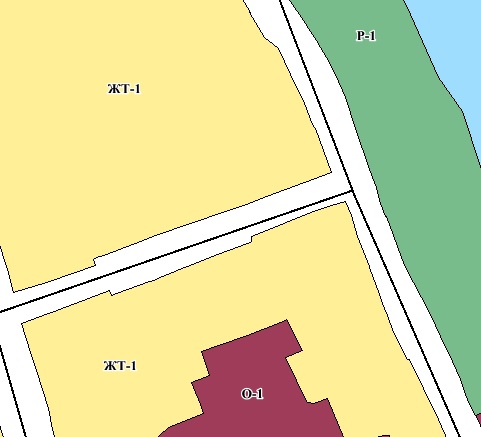        До внесения изменений                                                                                              После внесения изменений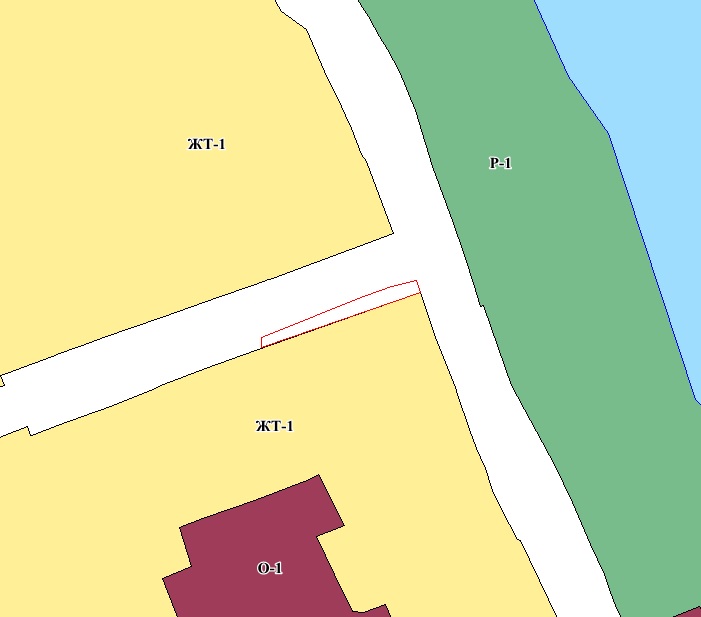 Схема 2До внесения изменений                                                                                              После внесения изменений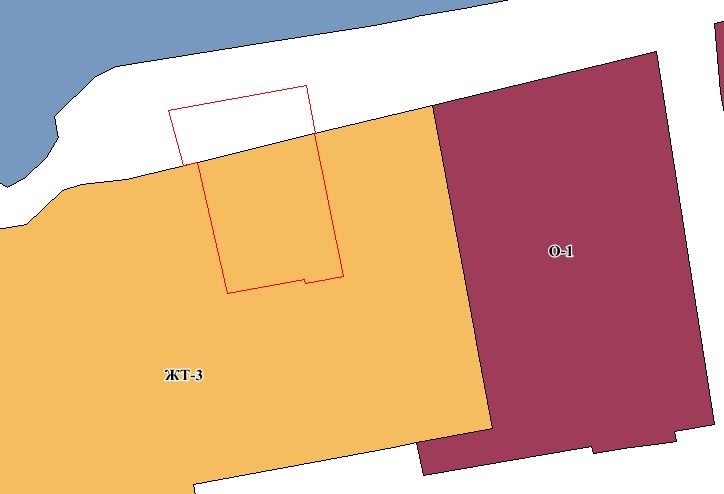 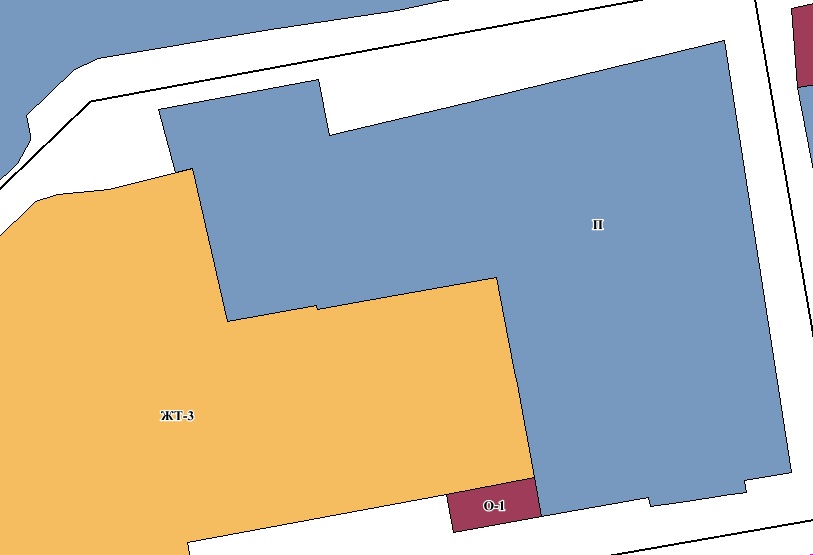 Схема 3До внесения изменений                                                                                              После внесения изменений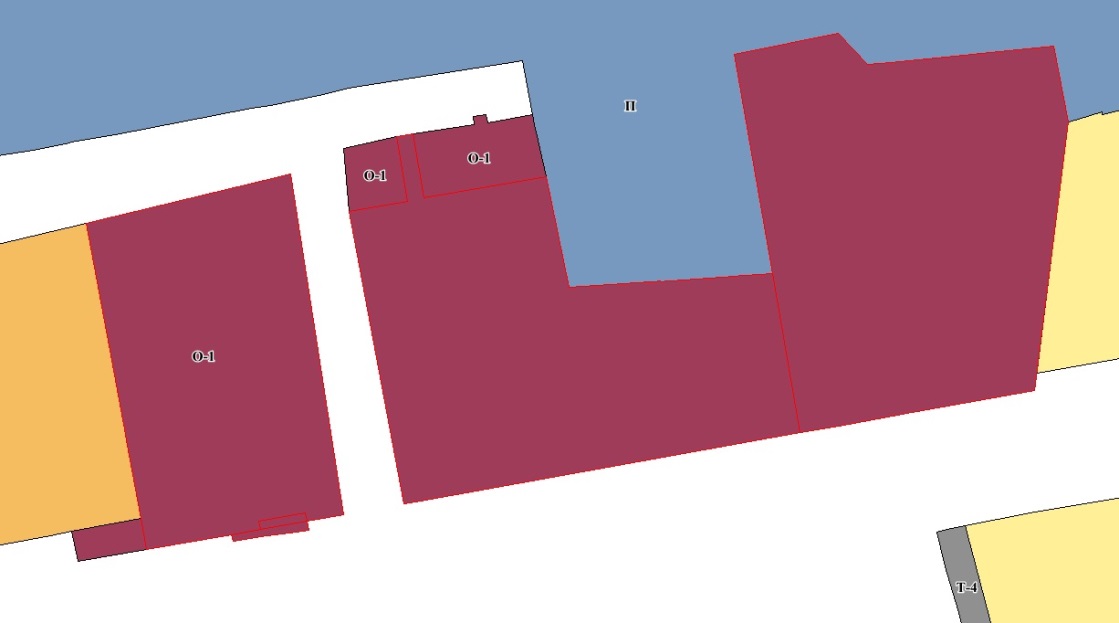 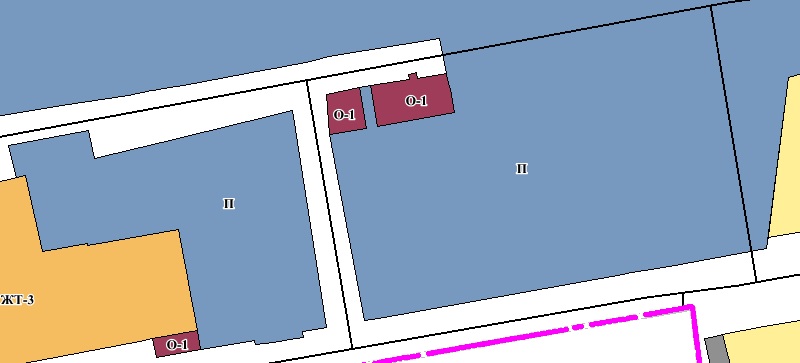 Схема 4До внесения изменений                                                                                              После внесения изменений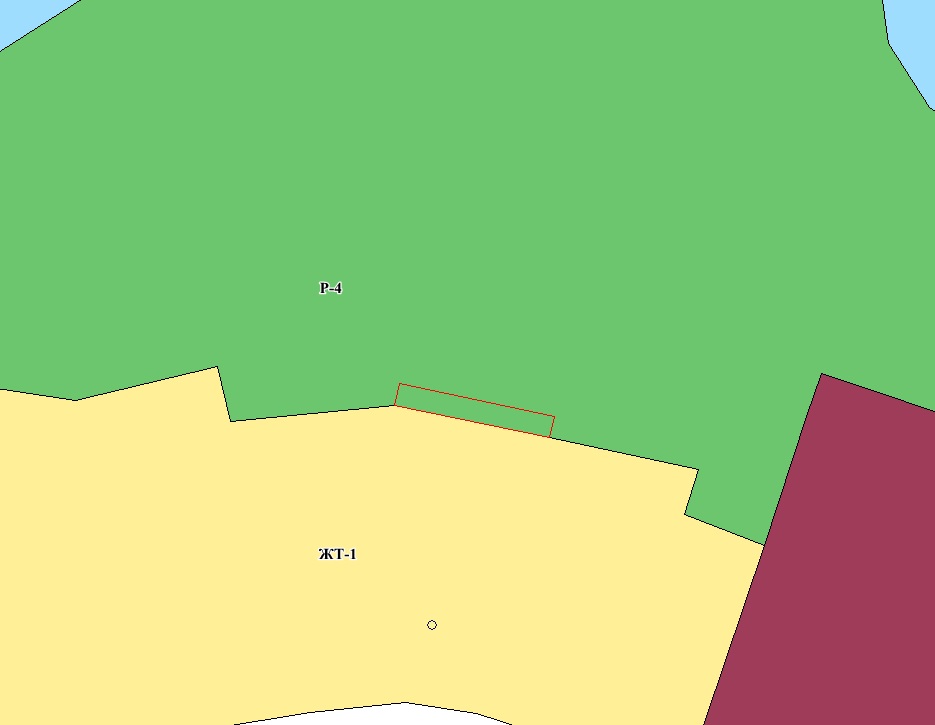 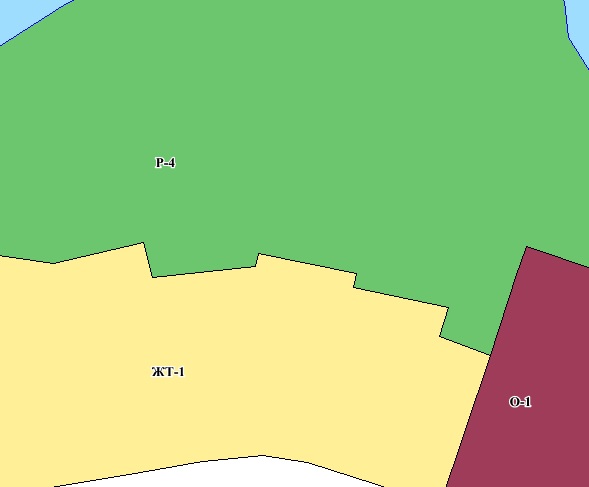 Схема 5До внесения изменений                                                                                              После внесения изменений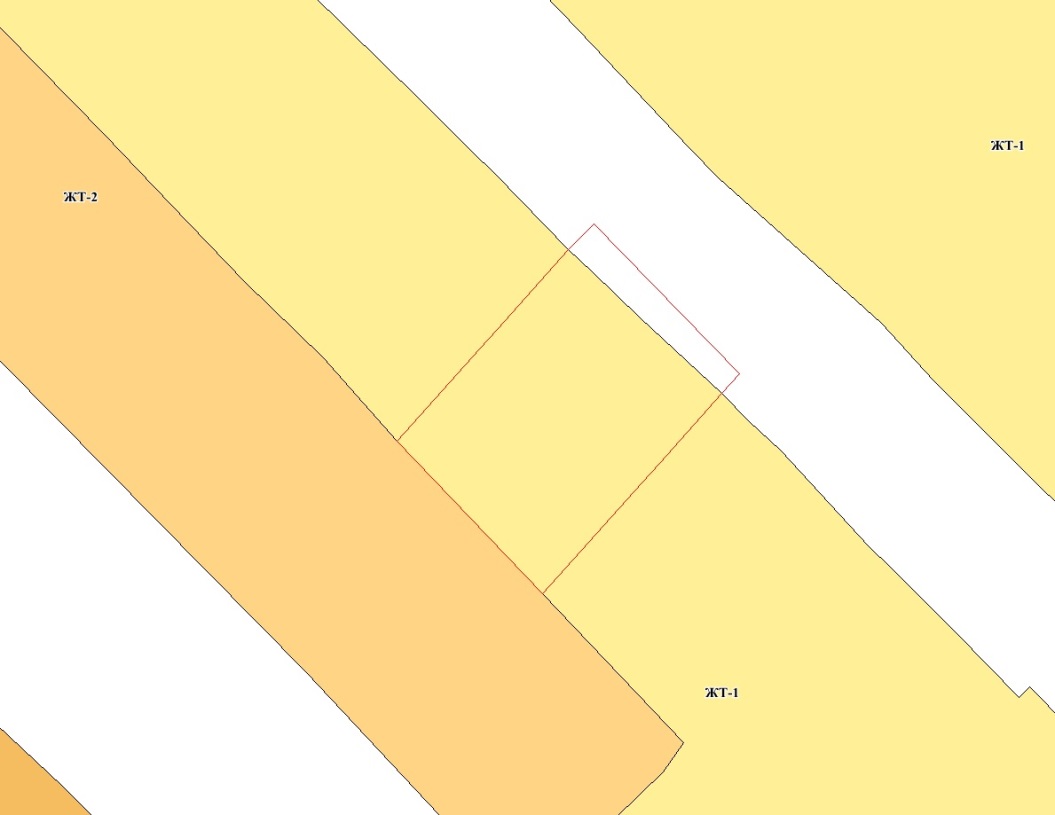 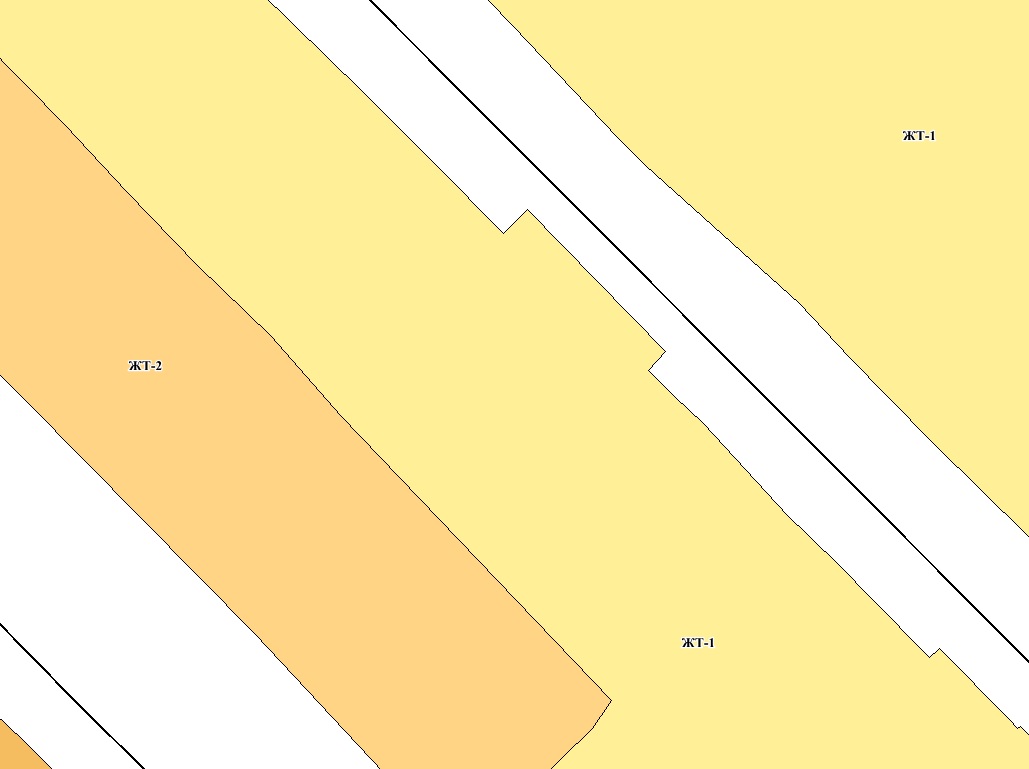 Схема 6До внесения изменений                                                                                              После внесения изменений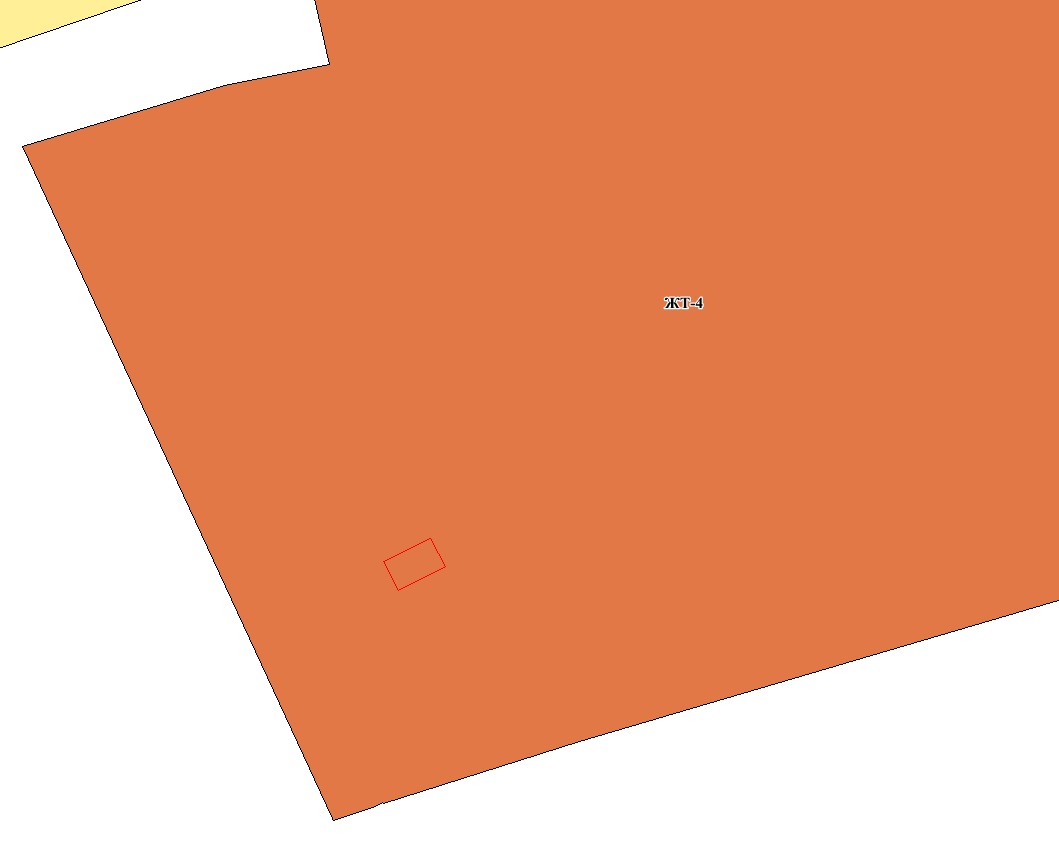 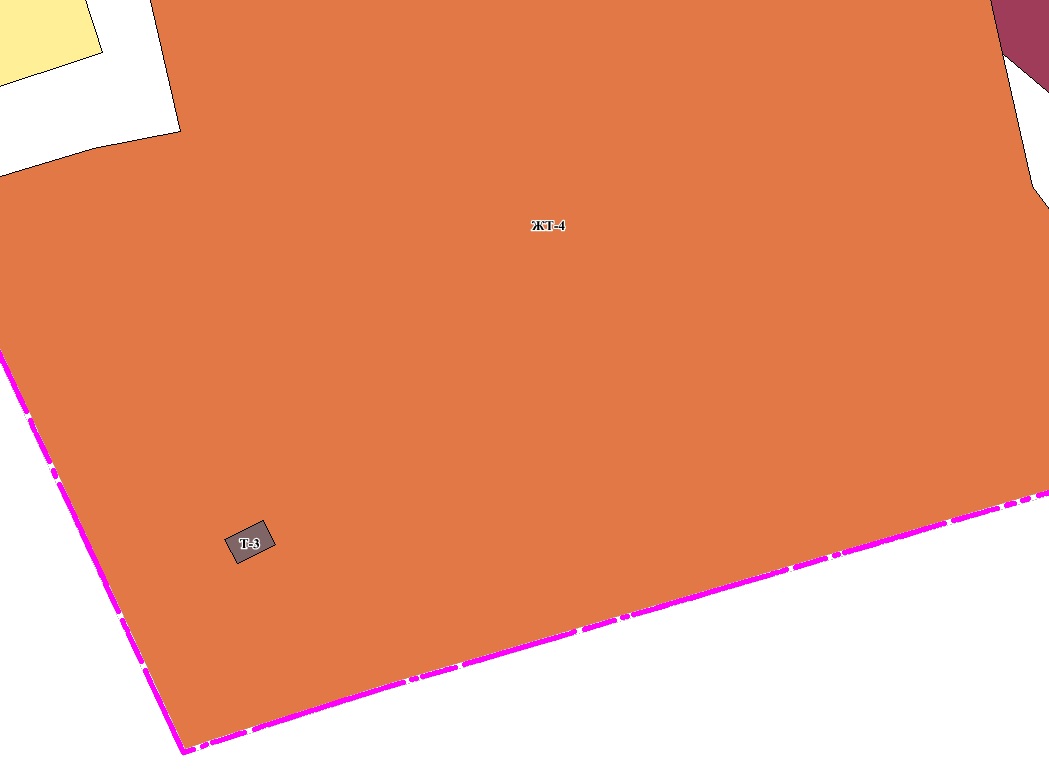 Схема 7До внесения изменений                                                                                              После внесения изменений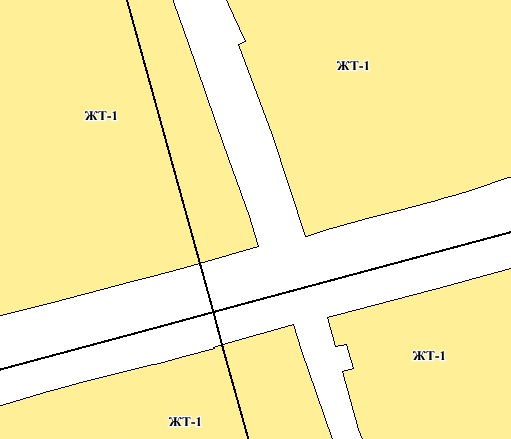 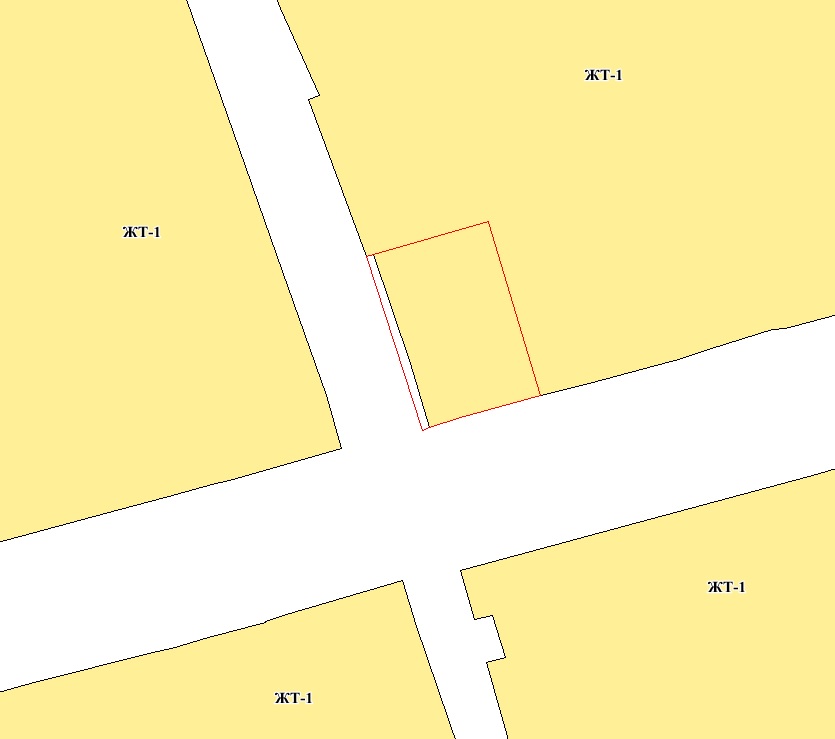 Схема 8До внесения изменений                                                                                              После внесения изменений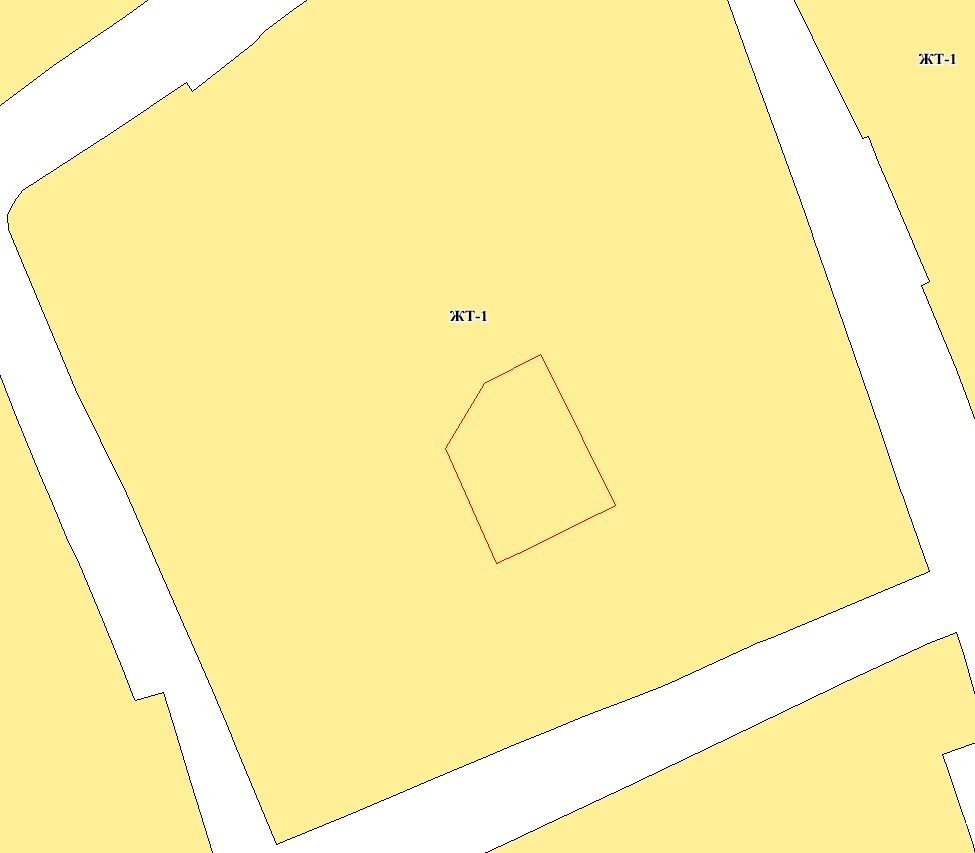 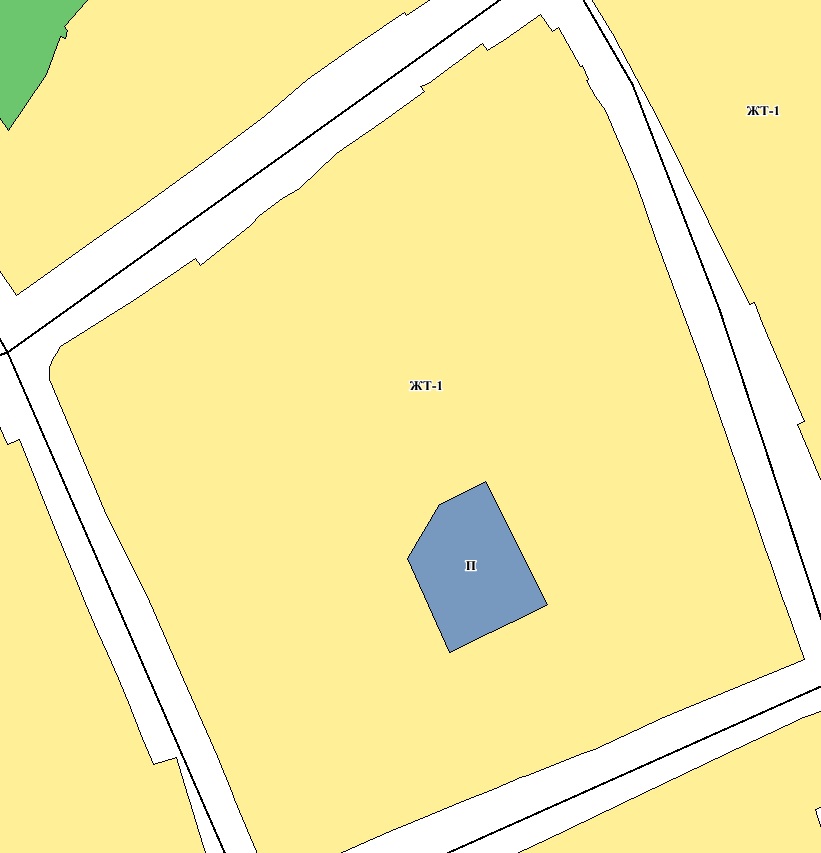 Схема 9До внесения изменений                                                                                              После внесения изменений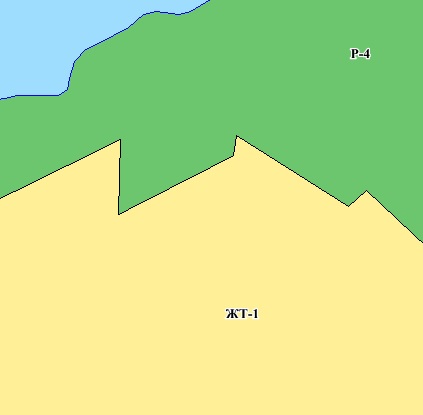 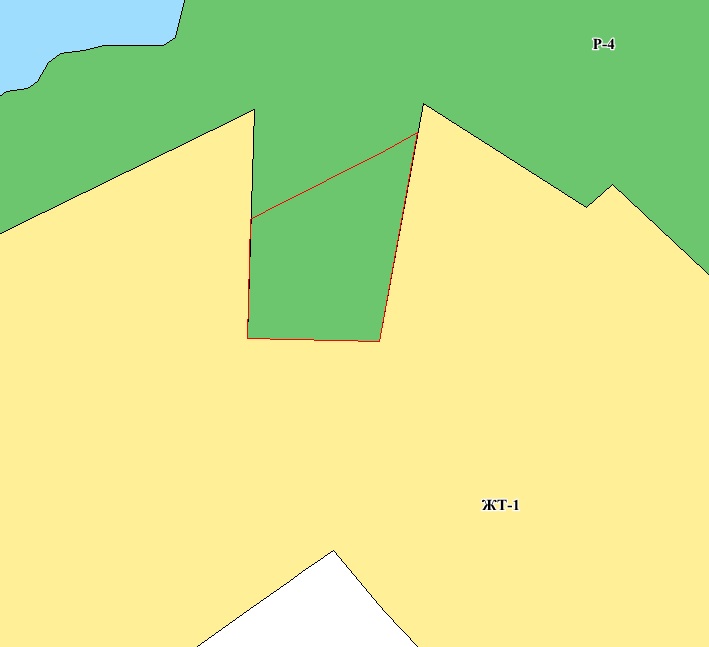 Схема 10До внесения изменений                                                                                              После внесения изменений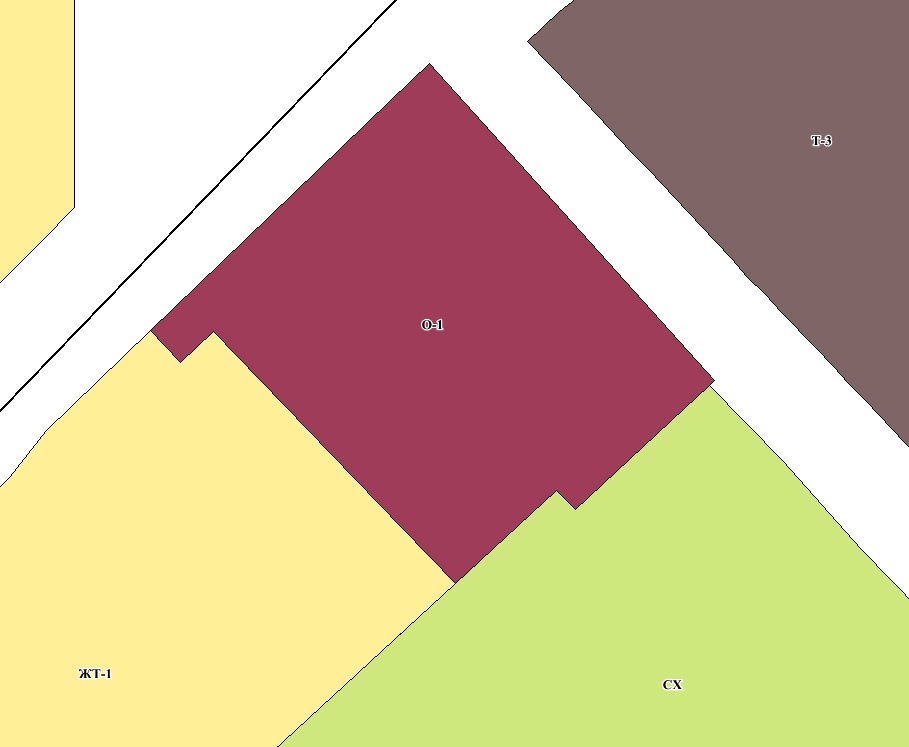 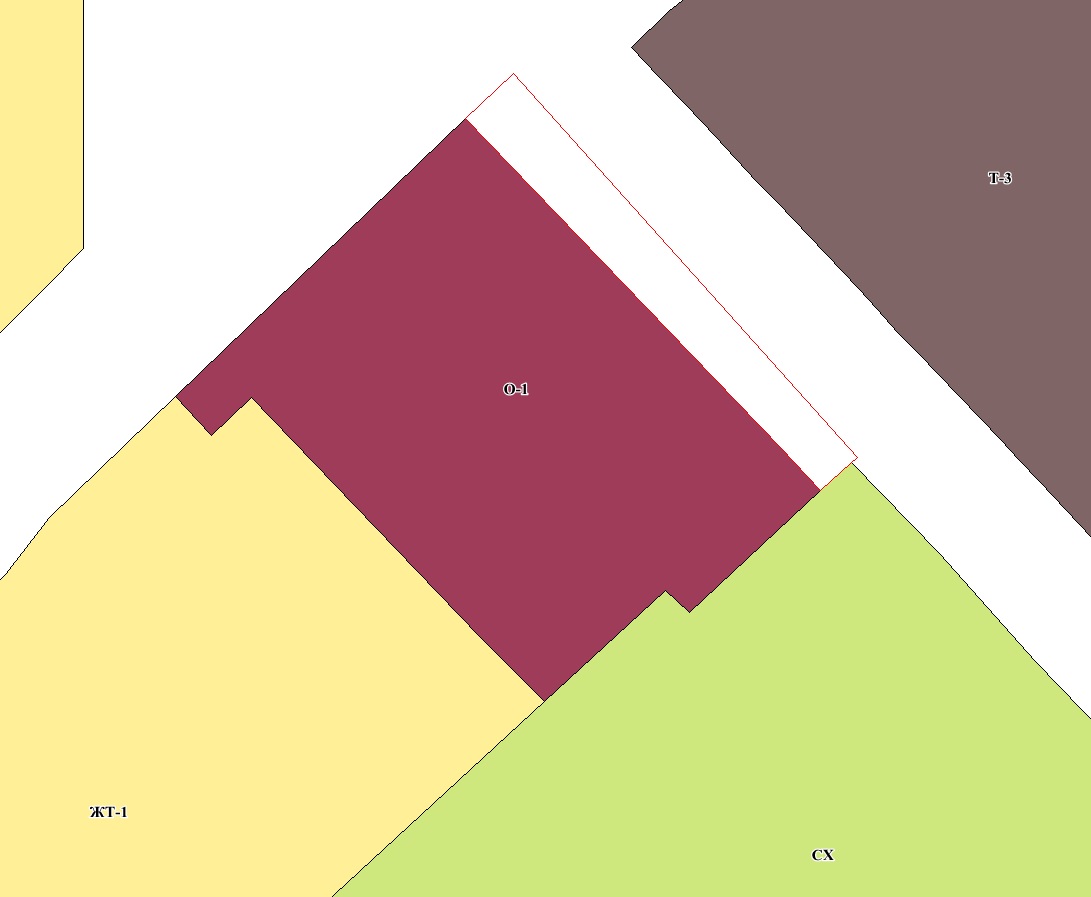 Схема 11До внесения изменений                                                                                              После внесения изменений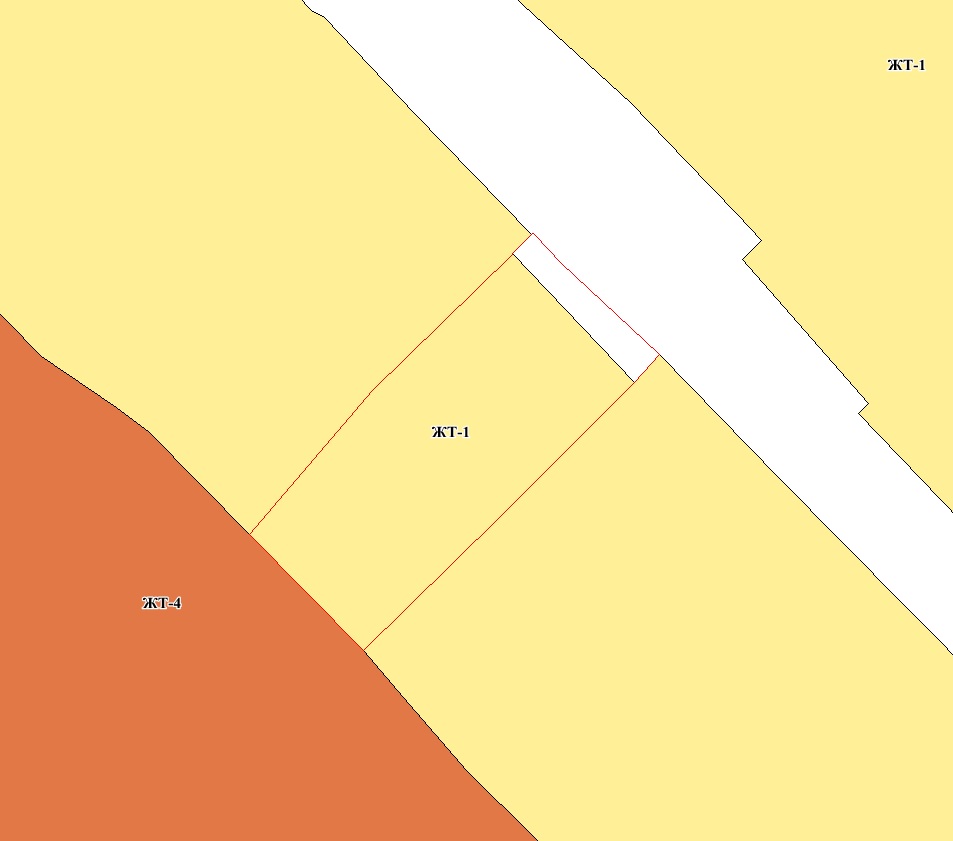 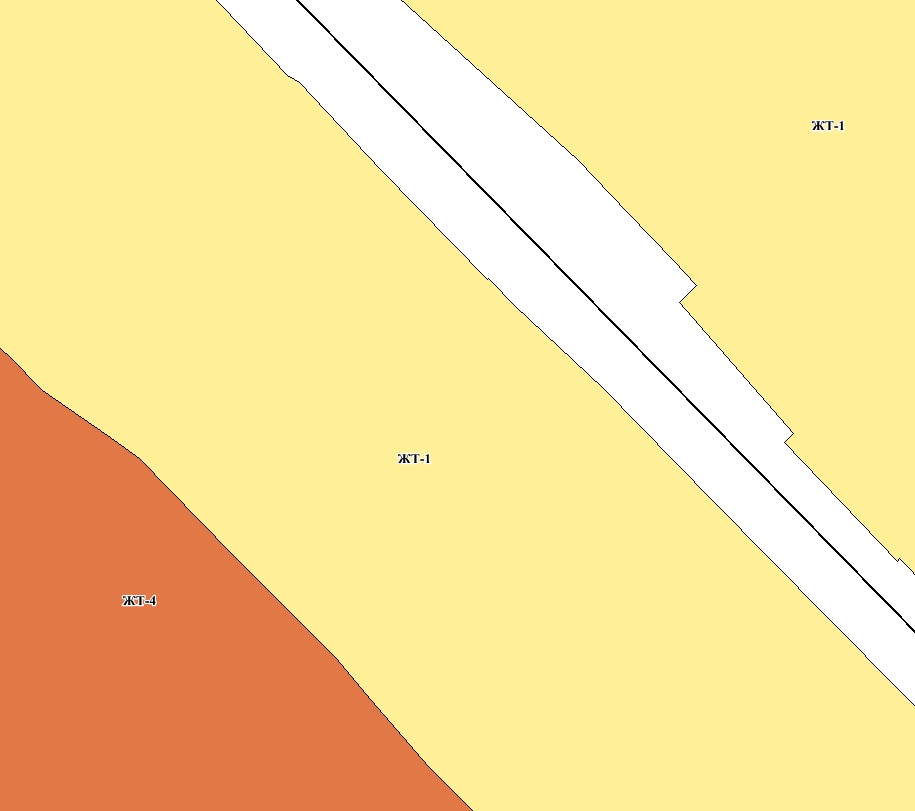 Схема 12До внесения изменений                                                                                              После внесения изменений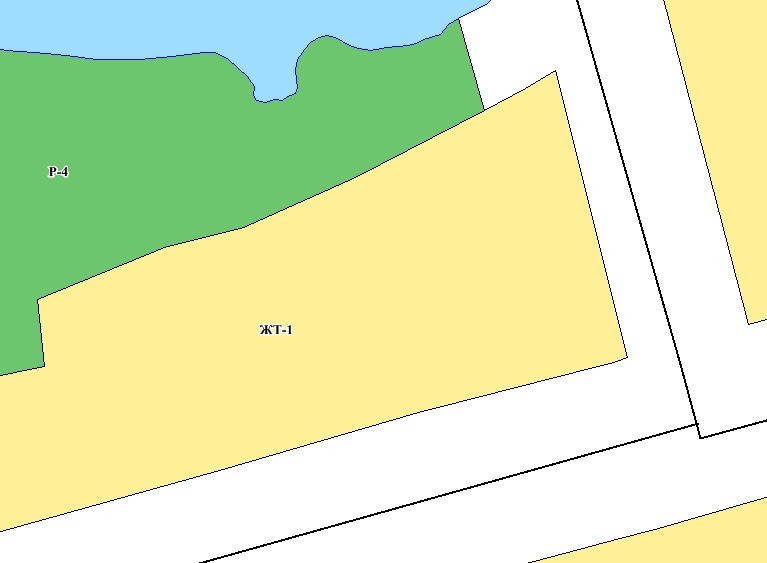 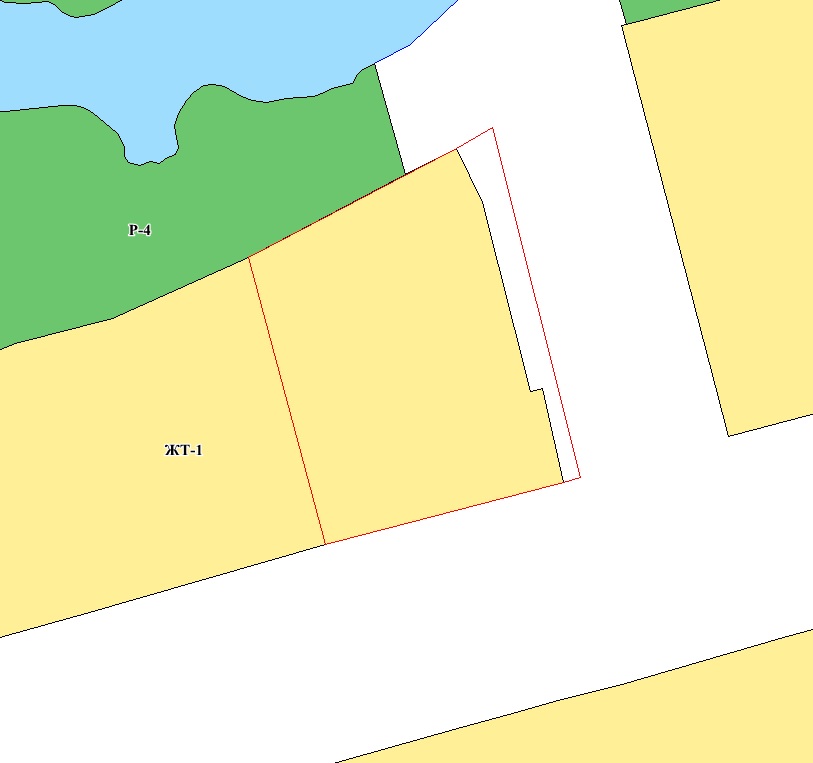 Схема 13До внесения изменений                                                                                              После внесения изменений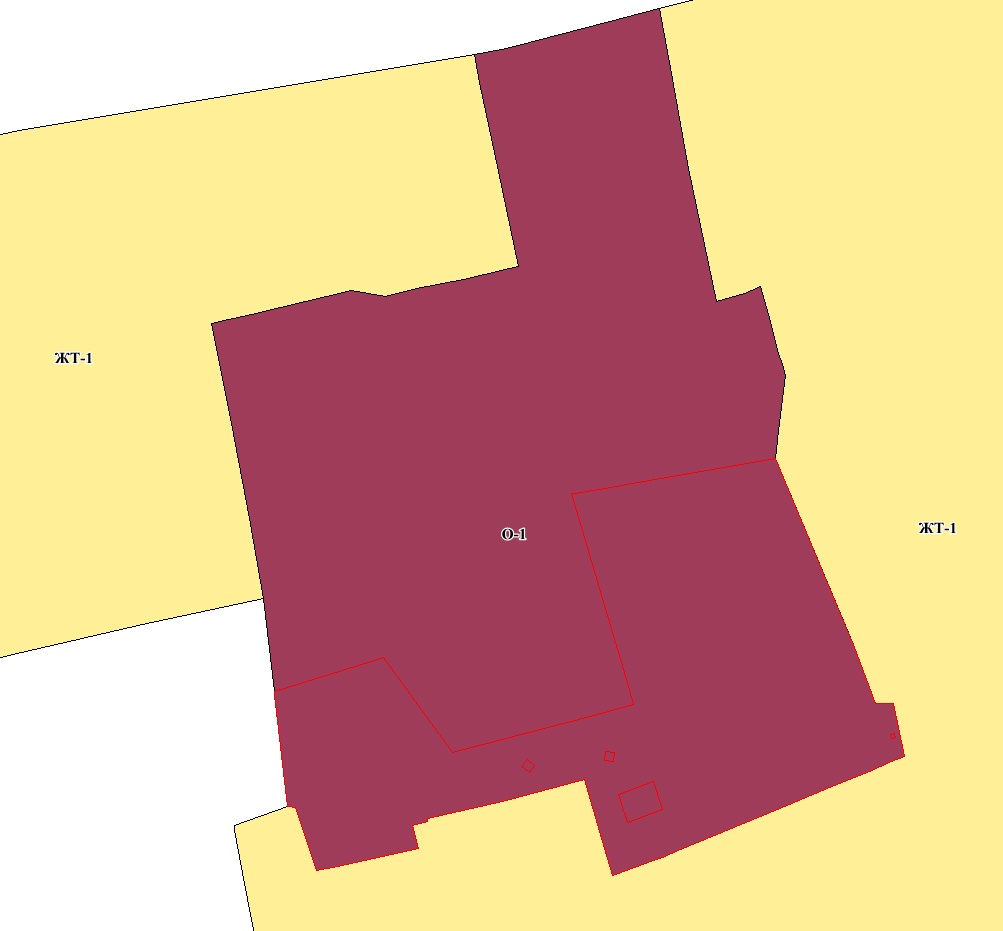 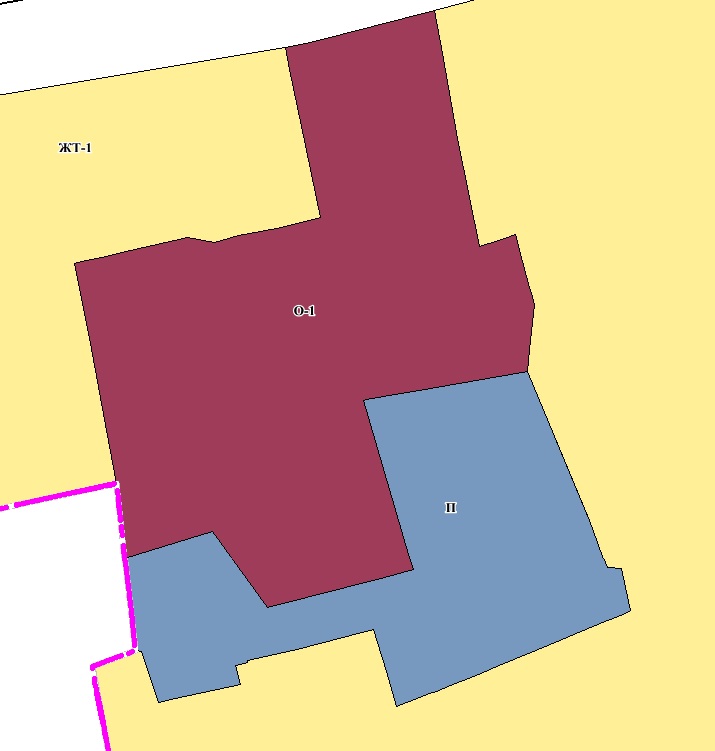 Схема 14До внесения изменений                                                                                              После внесения изменений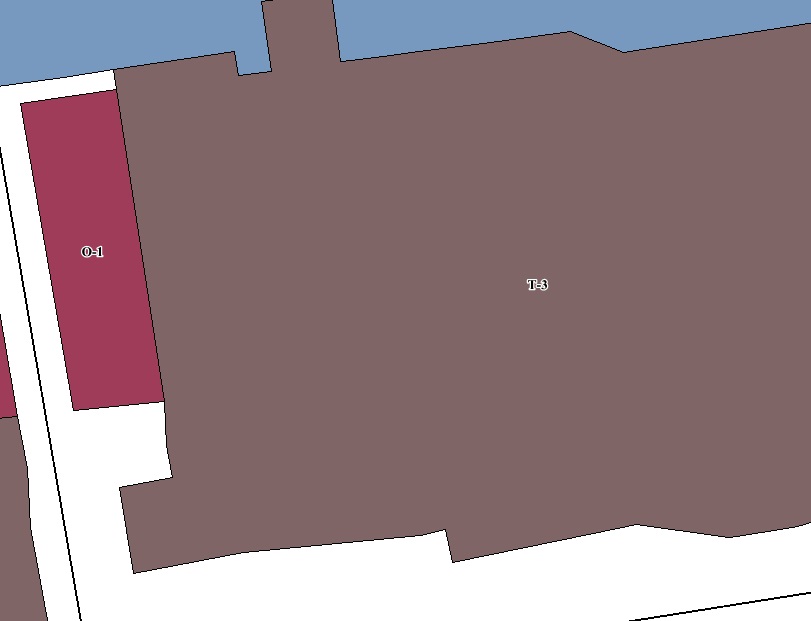 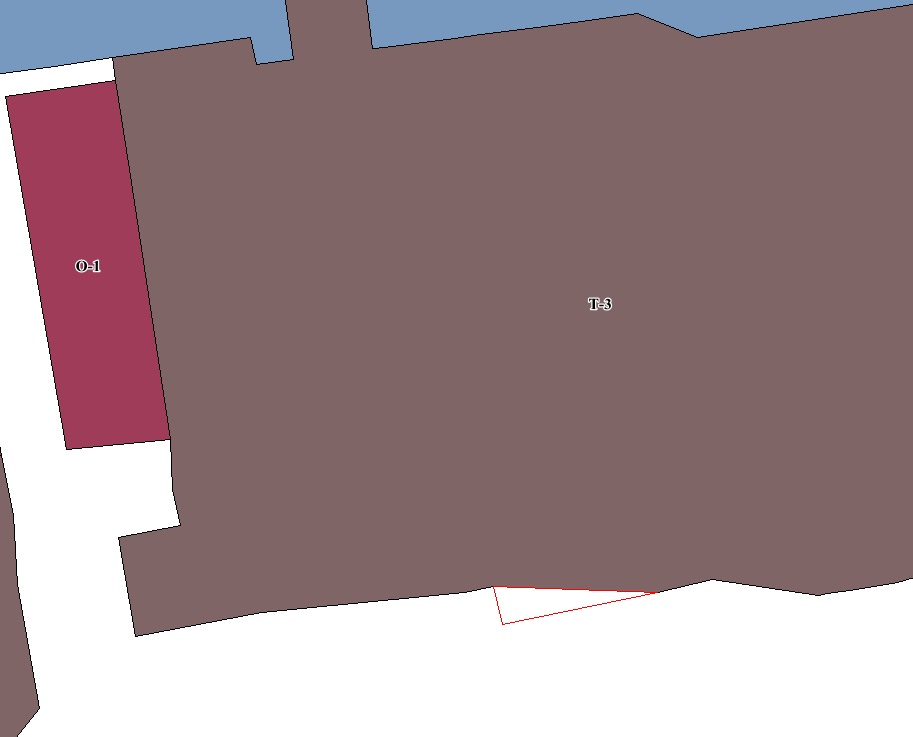 Схема 15До внесения изменений                                                                                              После внесения изменений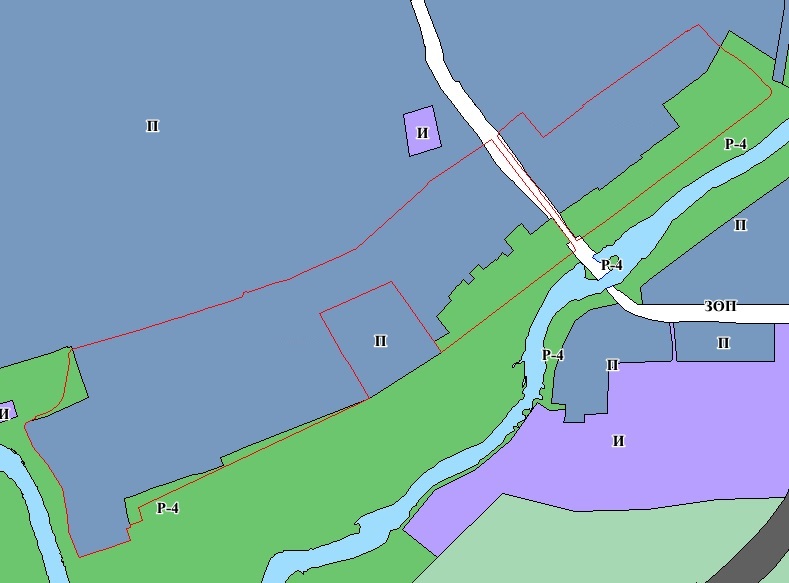 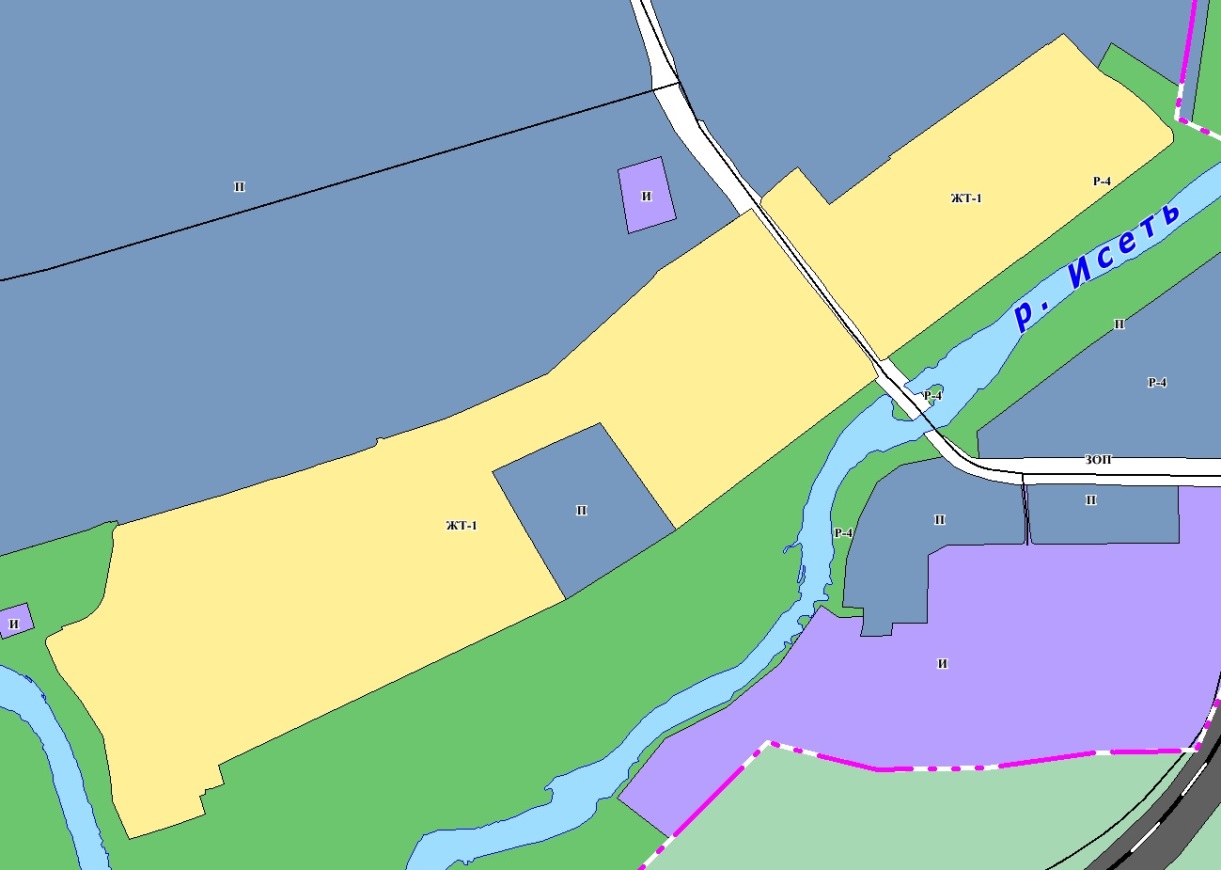 Схема 16До внесения изменений                                                                                              После внесения изменений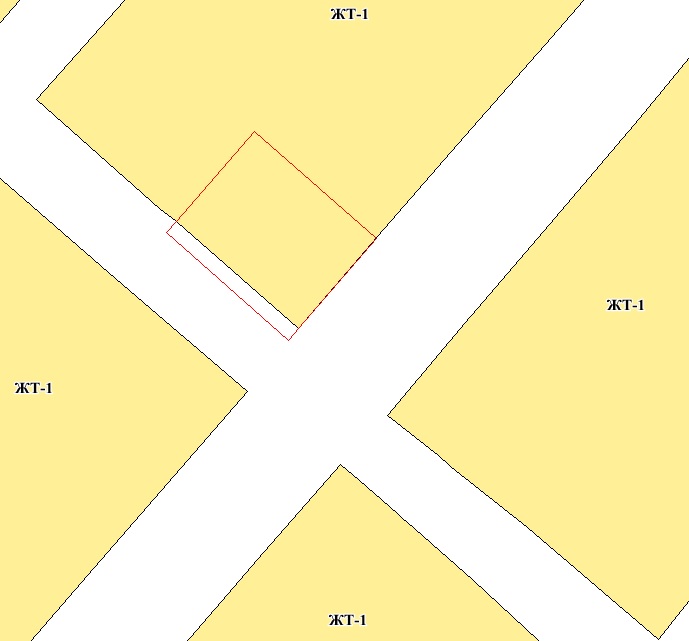 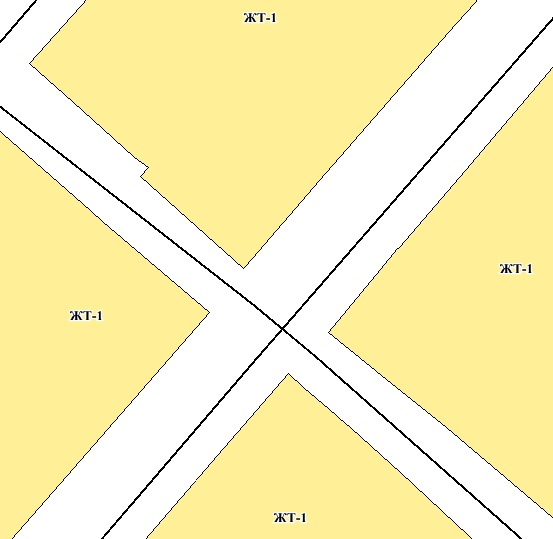 Схема 17До внесения изменений                                                                                              После внесения изменений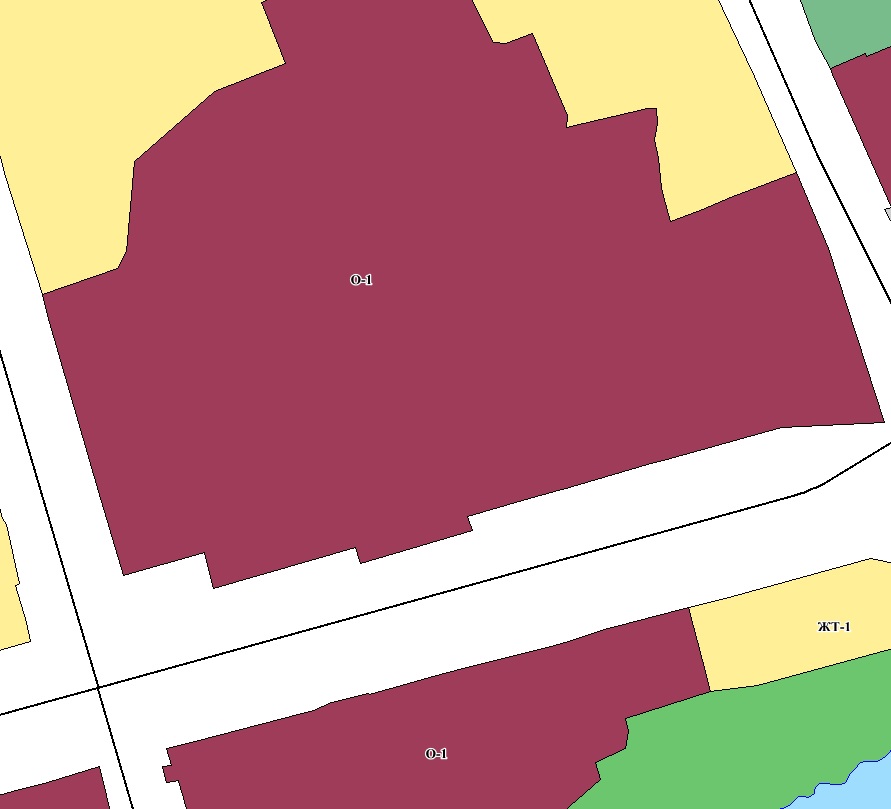 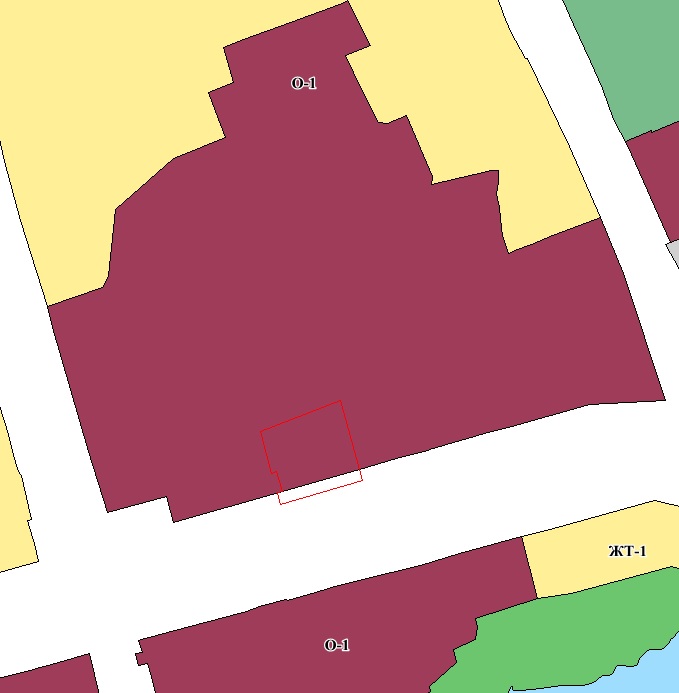 Схема 18До внесения изменений                                                                                              После внесения изменений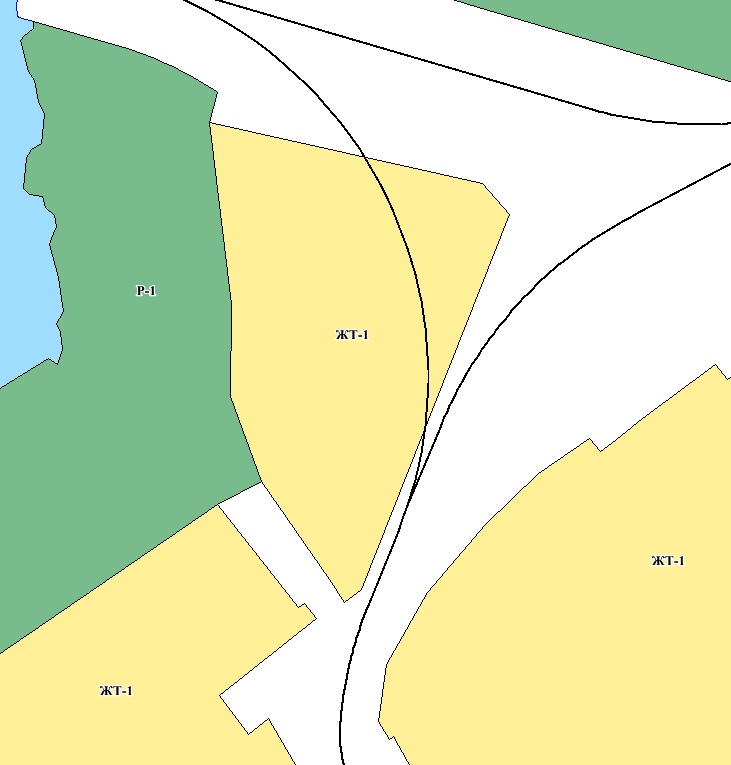 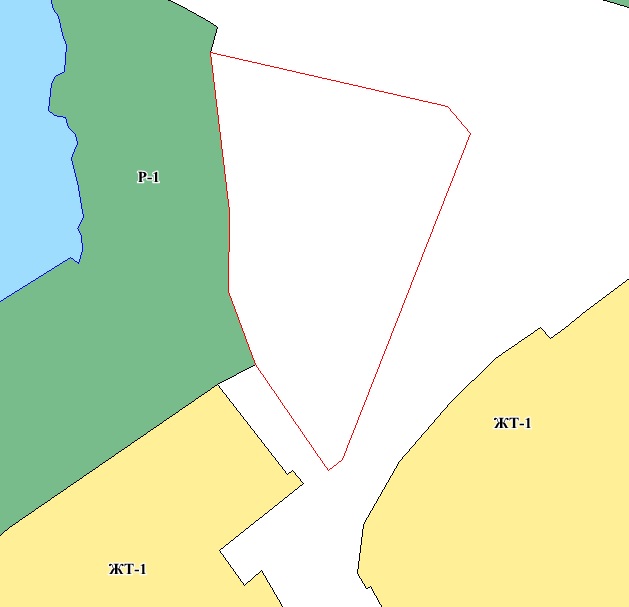 Схема 19До внесения изменений                                                                                              После внесения изменений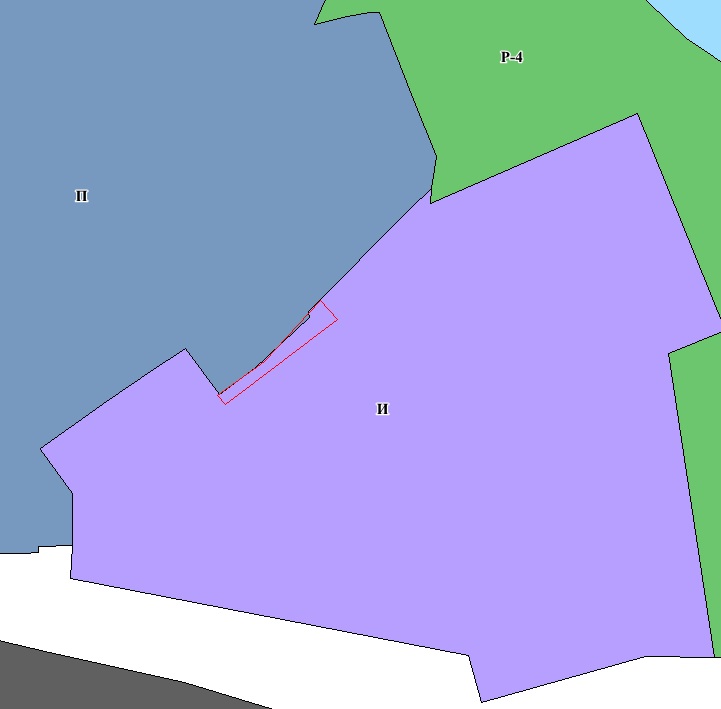 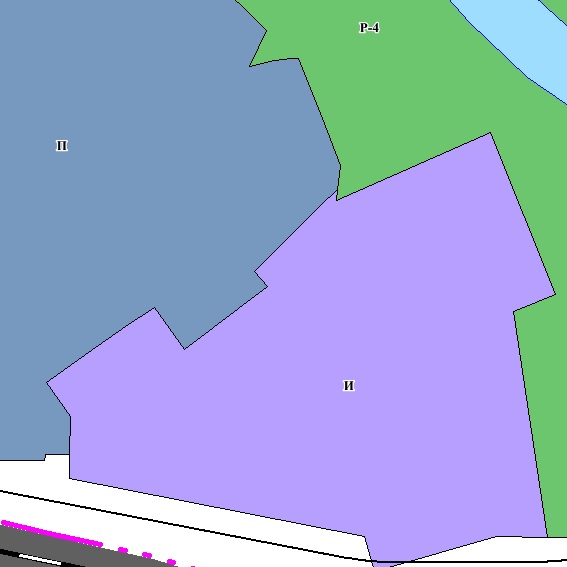 Схема 20До внесения изменений                                                                                              После внесения изменений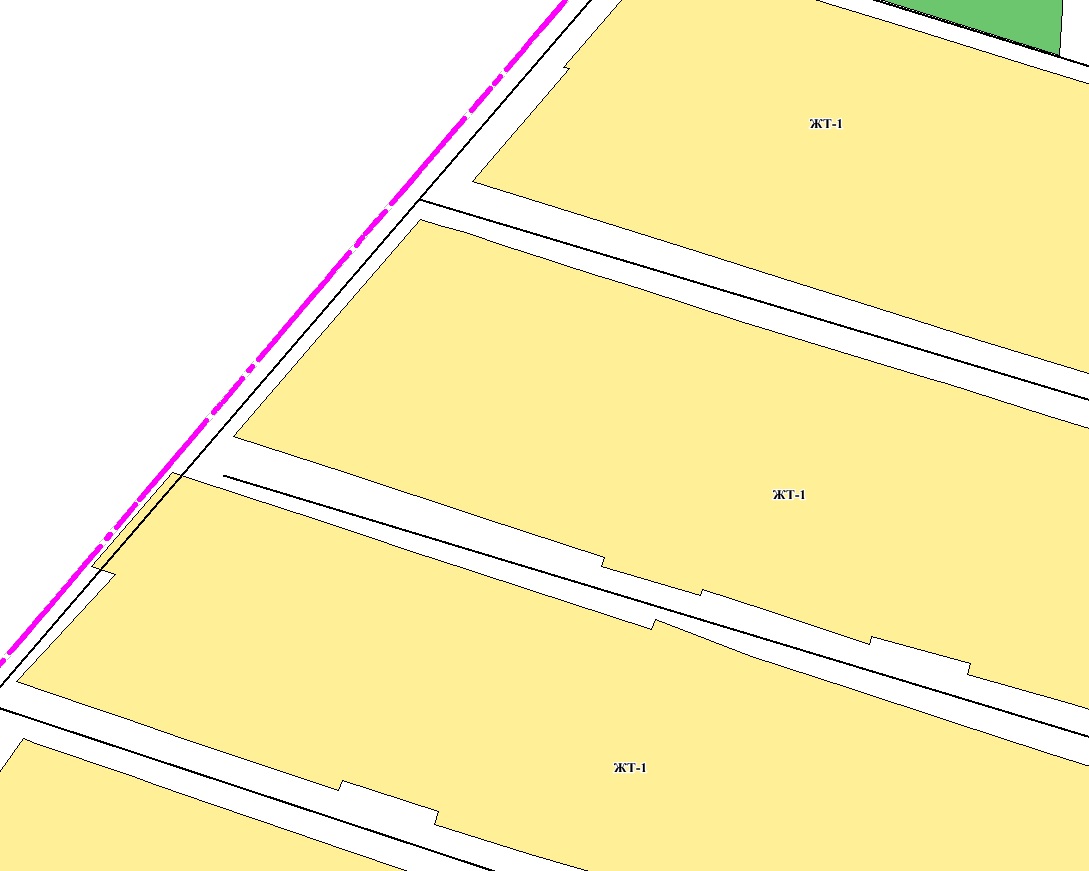 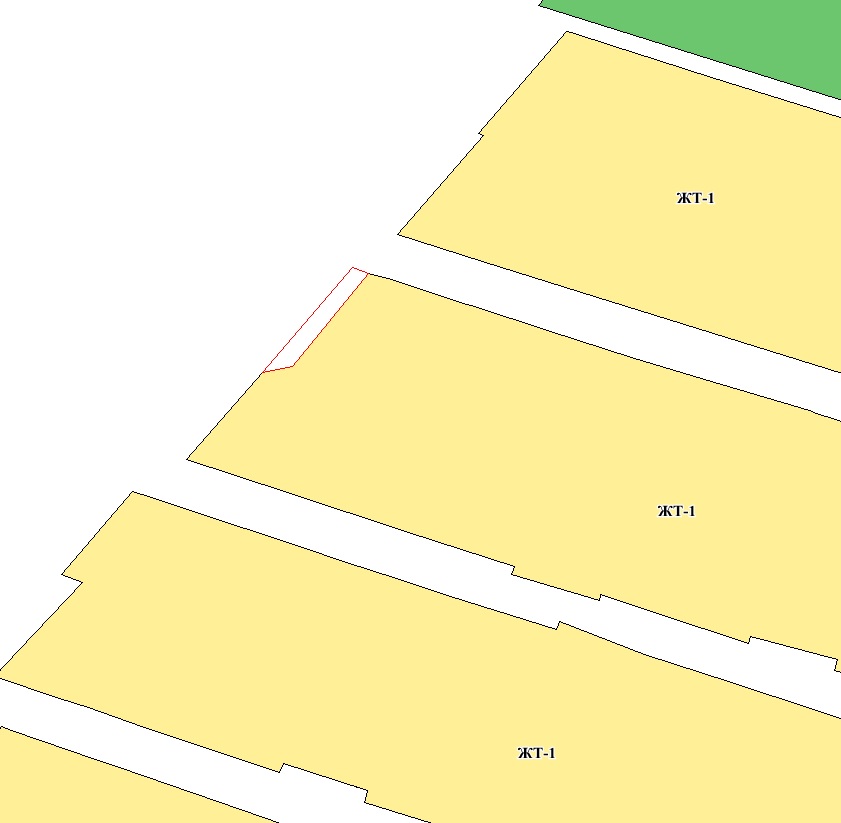 Схема 21До внесения изменений                                                                                              После внесения изменений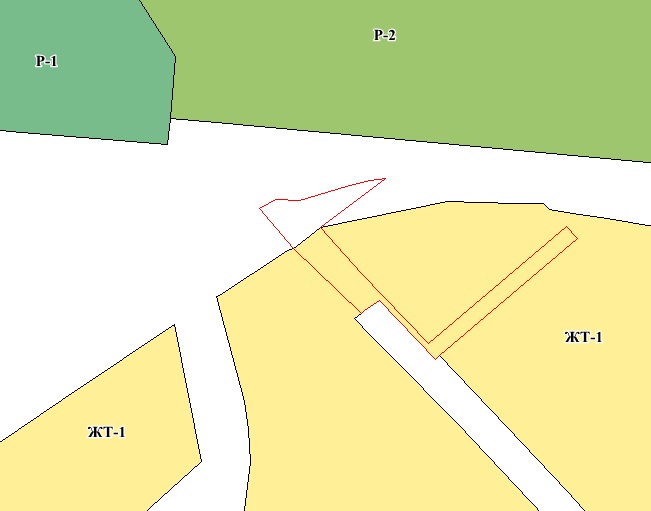 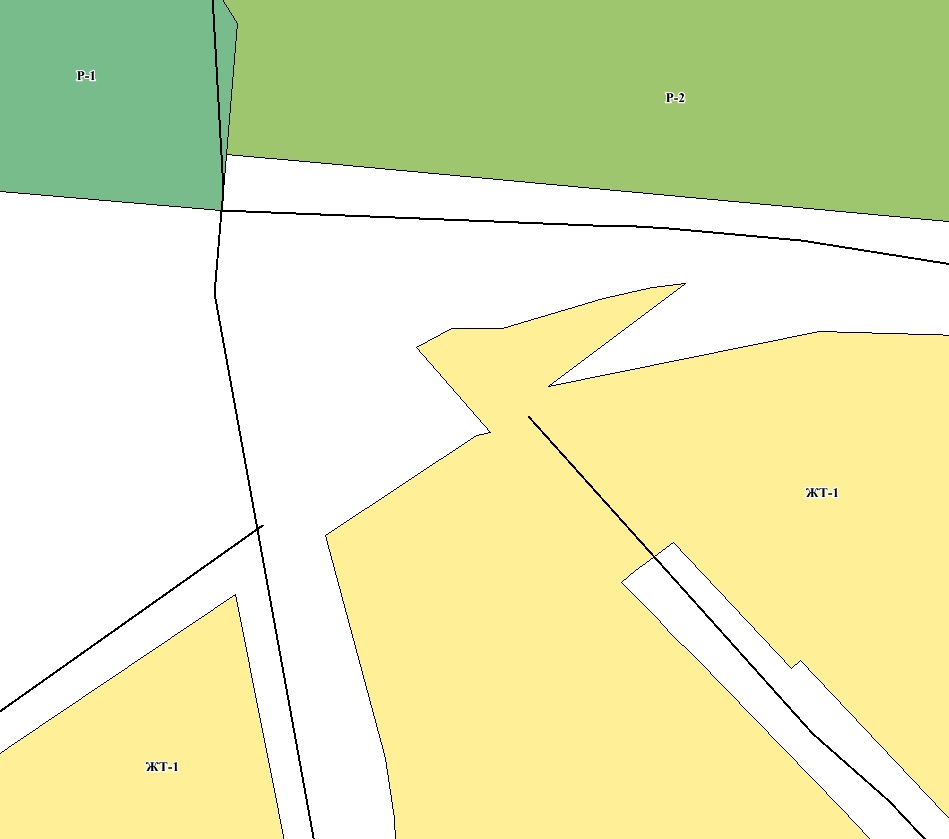 Схема 22До внесения изменений                                                                                              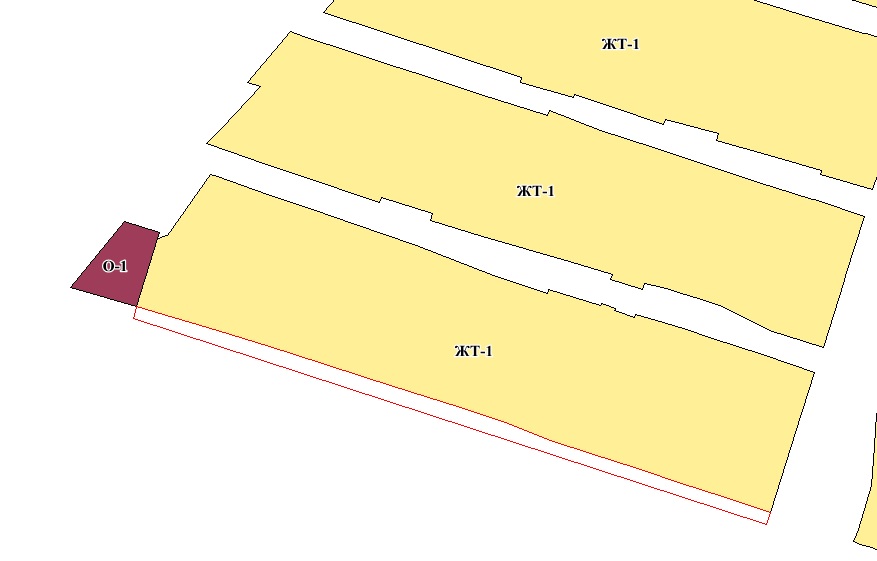                                                                                                                  После внесения изменений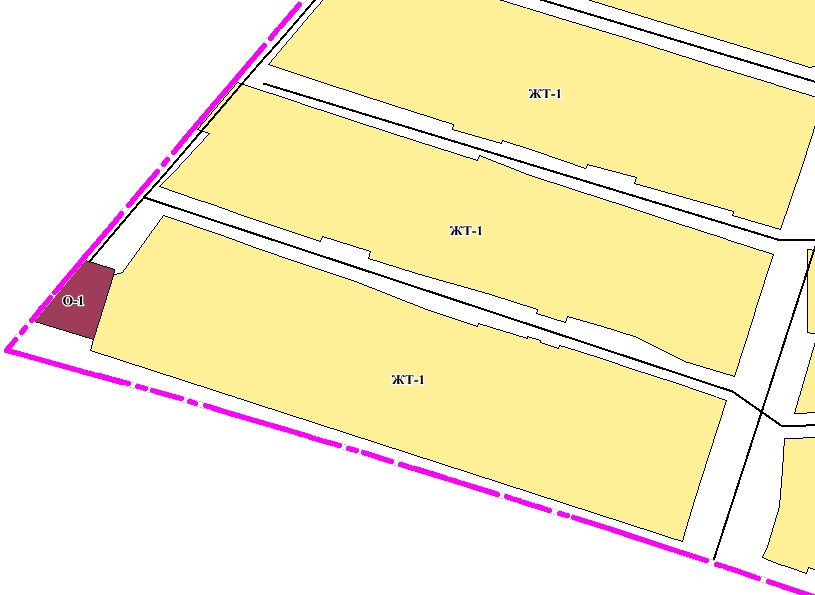 Схема 23До внесения изменений                                                                                               После внесения изменений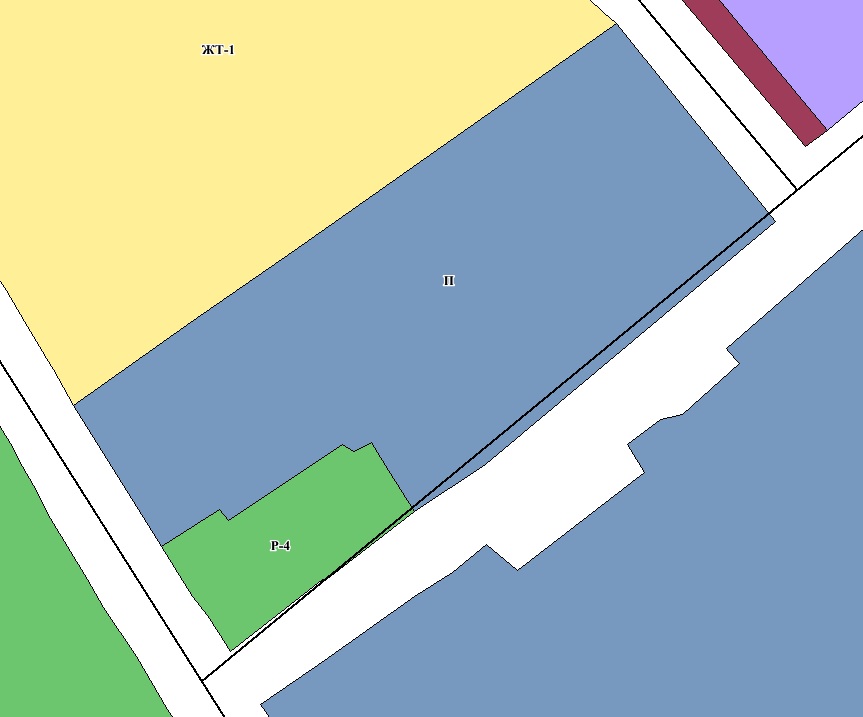 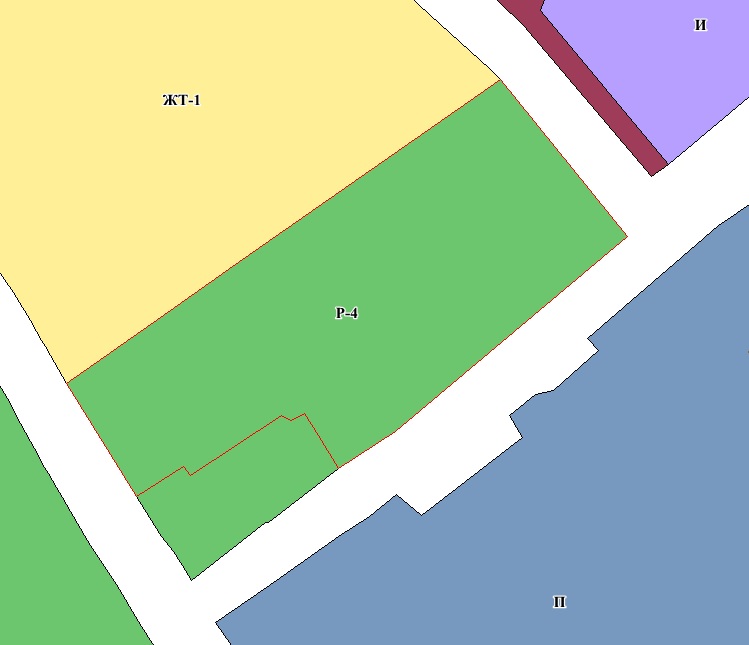 Схема 24До внесения изменений                                                                                              После внесения изменений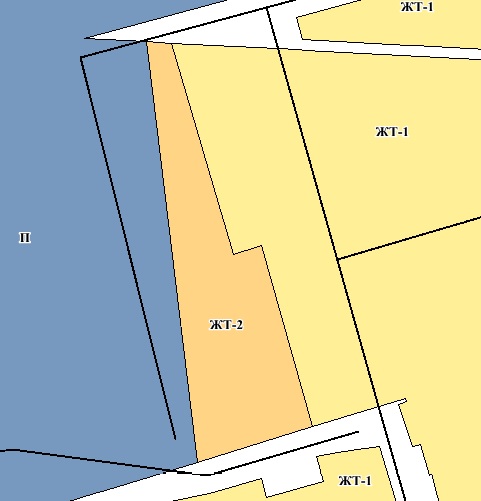 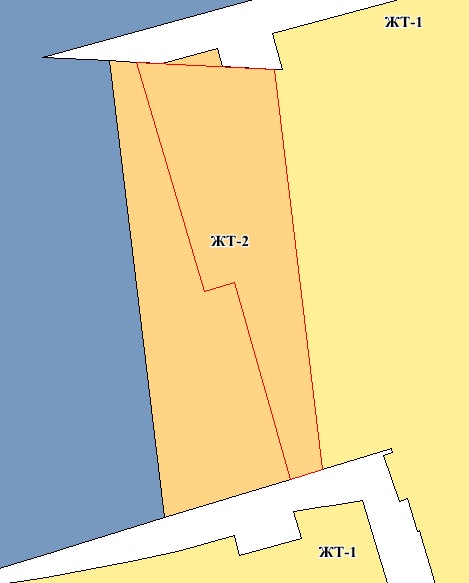 Схема 25До внесения изменений                                                                                              После внесения изменений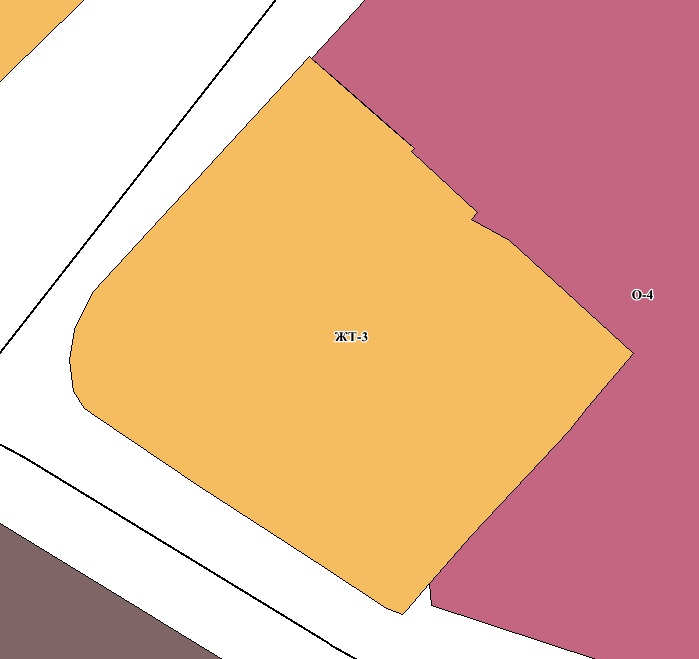 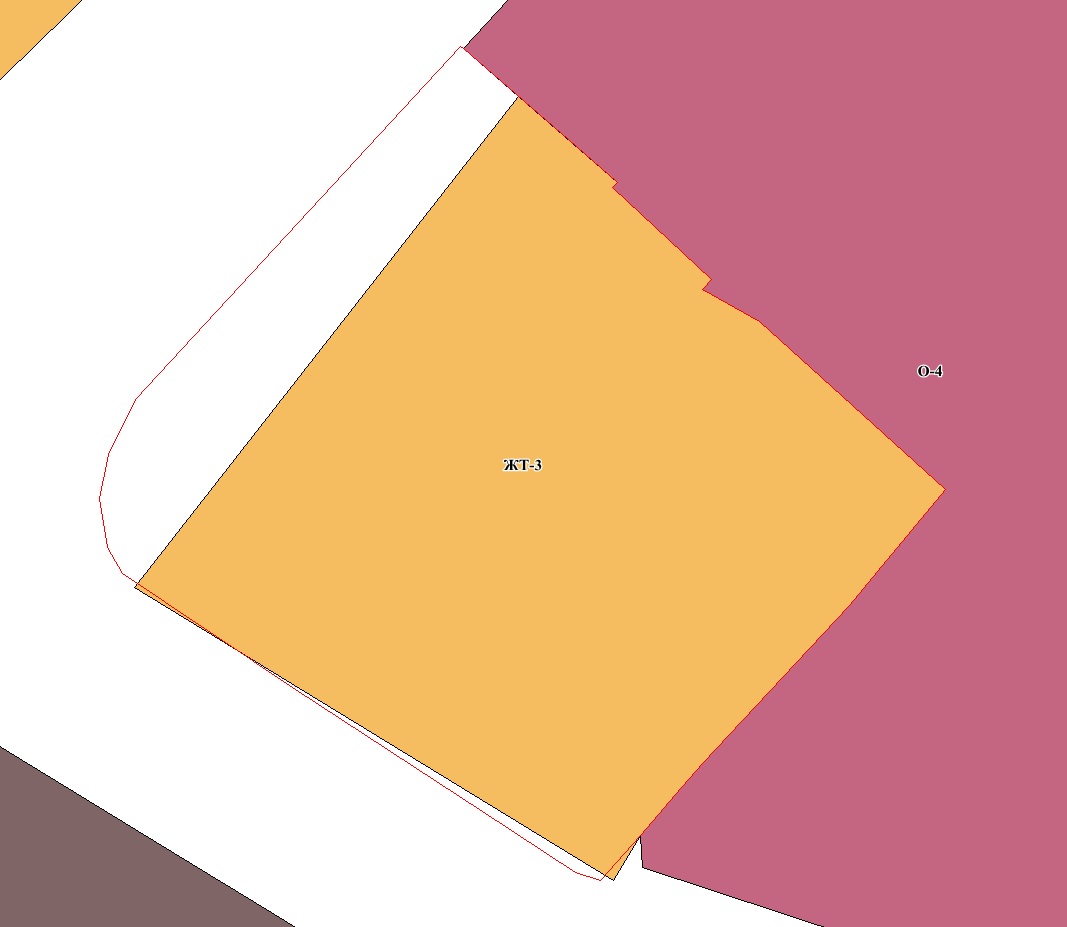 Схема 26До внесения изменений                                                                                              После внесения изменений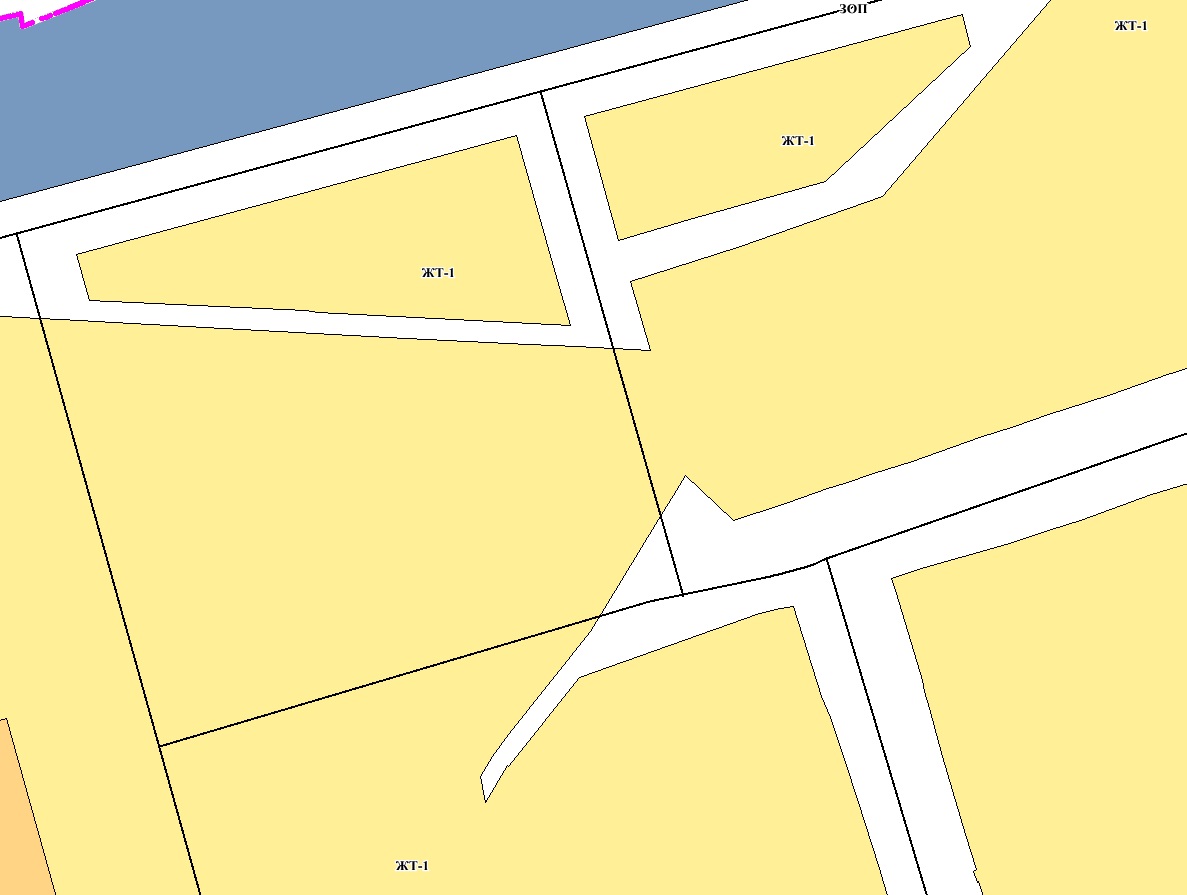 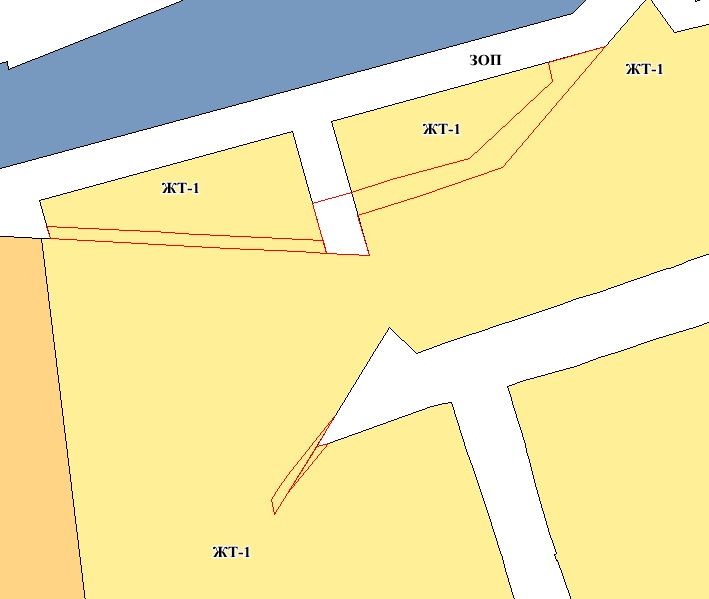 Схема 27До внесения изменений                                                                                              После внесения изменений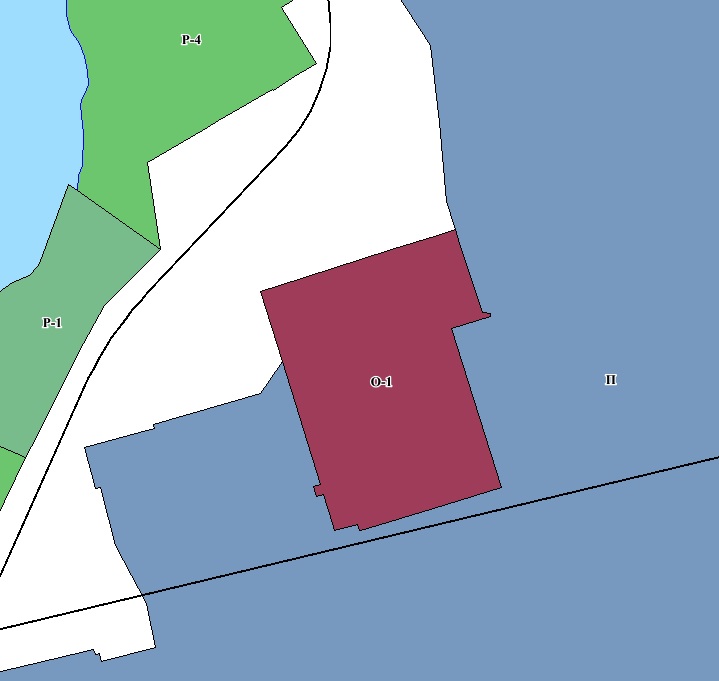 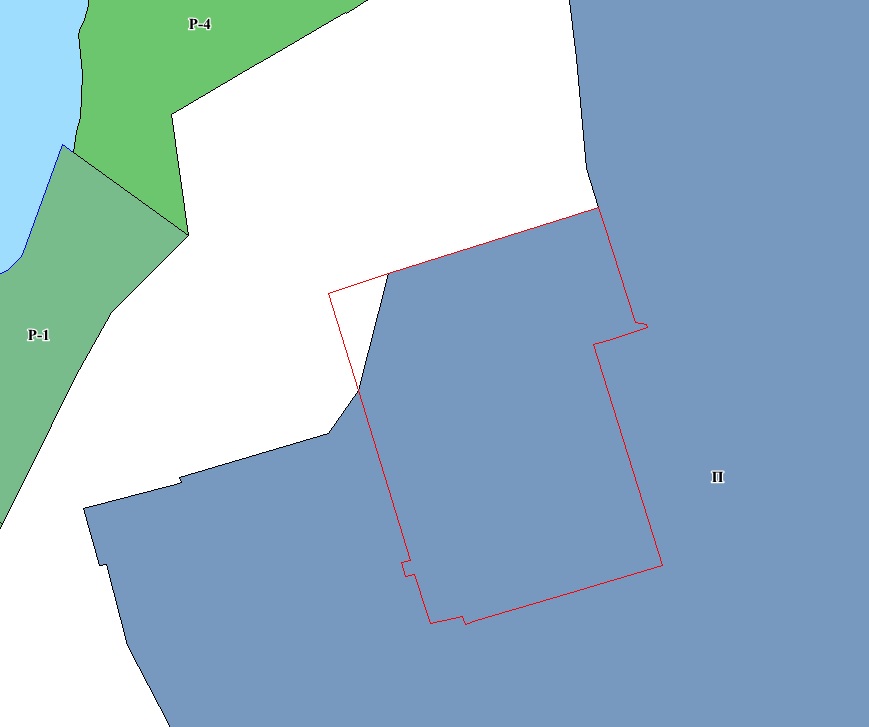 Схема 28До внесения изменений                                                                                              После внесения изменений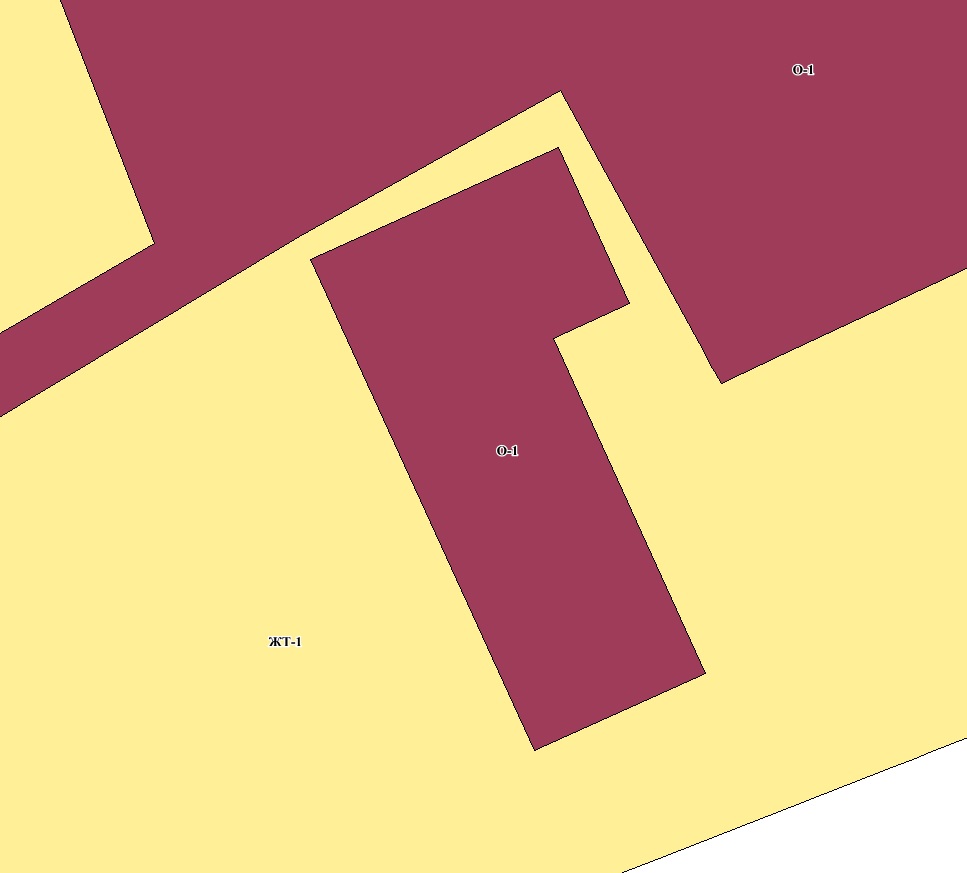 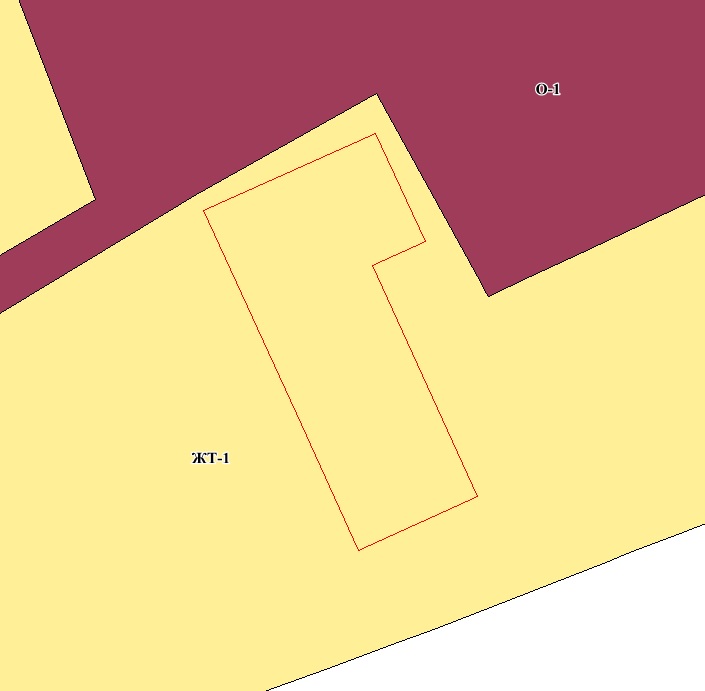 Схема 29До внесения изменений                                                                                              После внесения изменений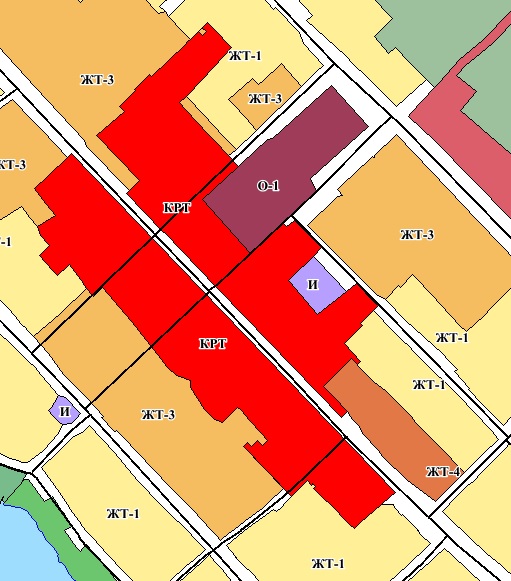 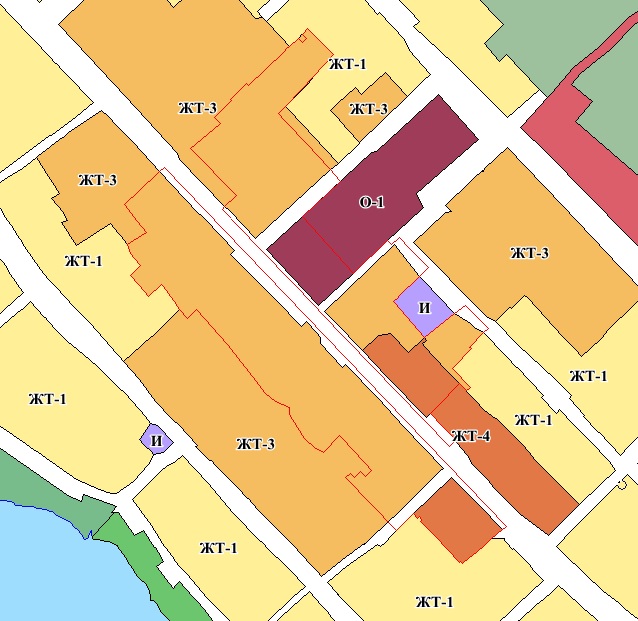 Схема 30До внесения изменений                                                                                              После внесения изменений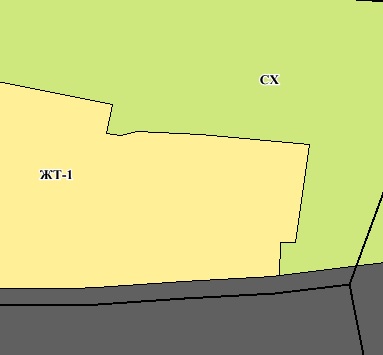 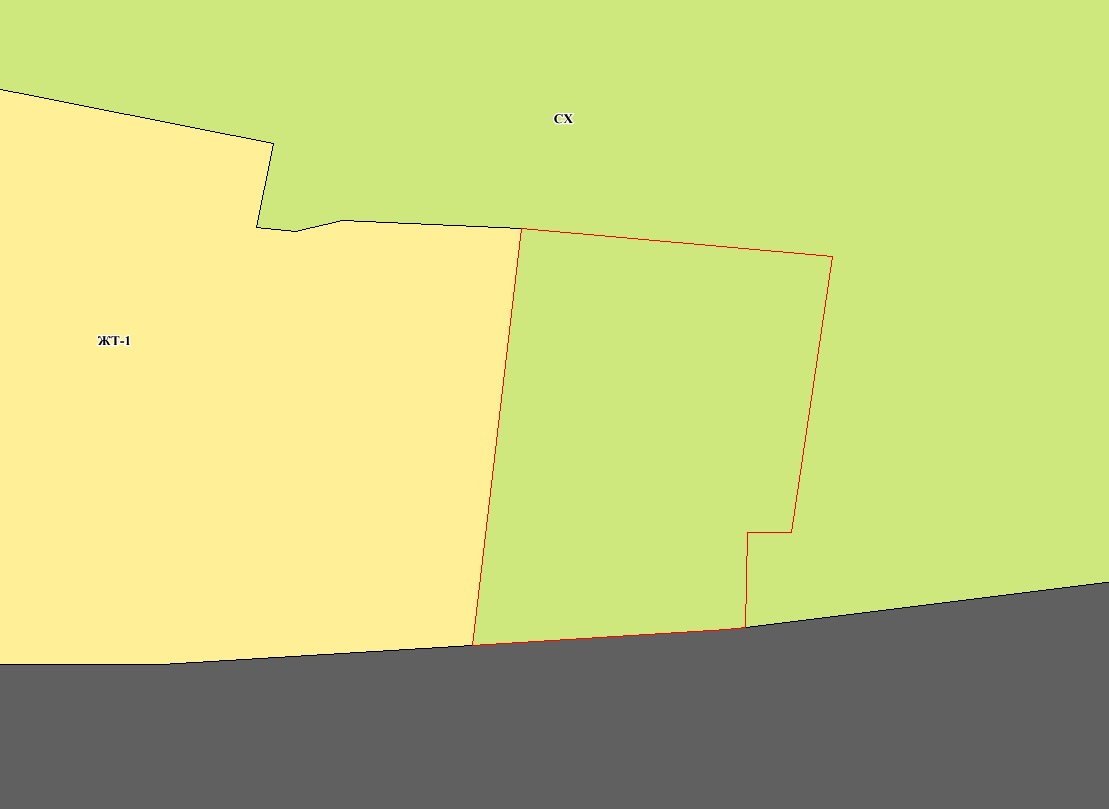 Схема 31До внесения изменений                                                                                              После внесения изменений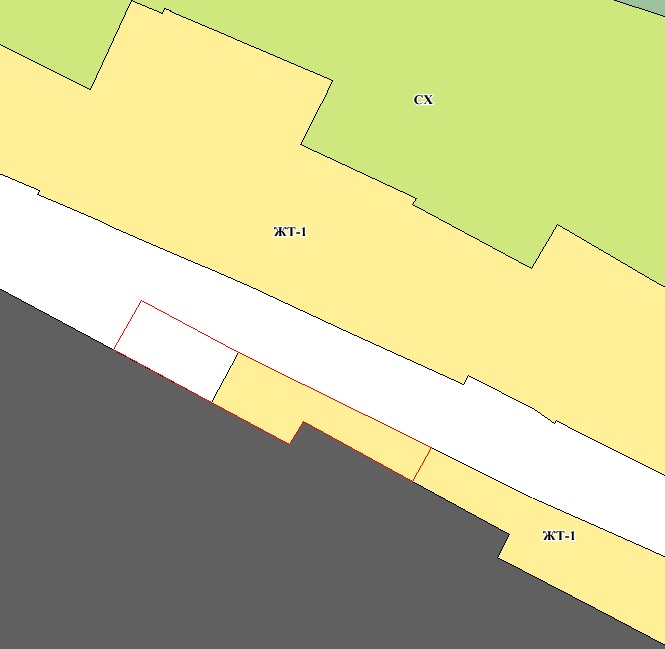 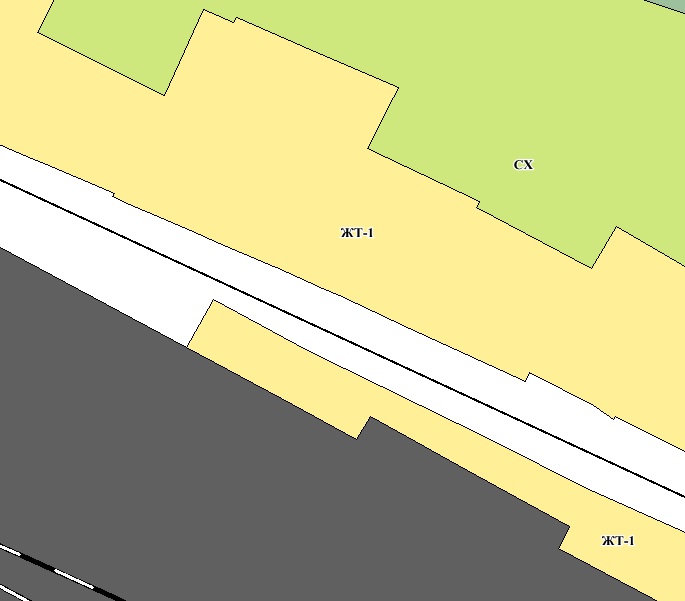 Схема 32До внесения изменений                                                                                              После внесения изменений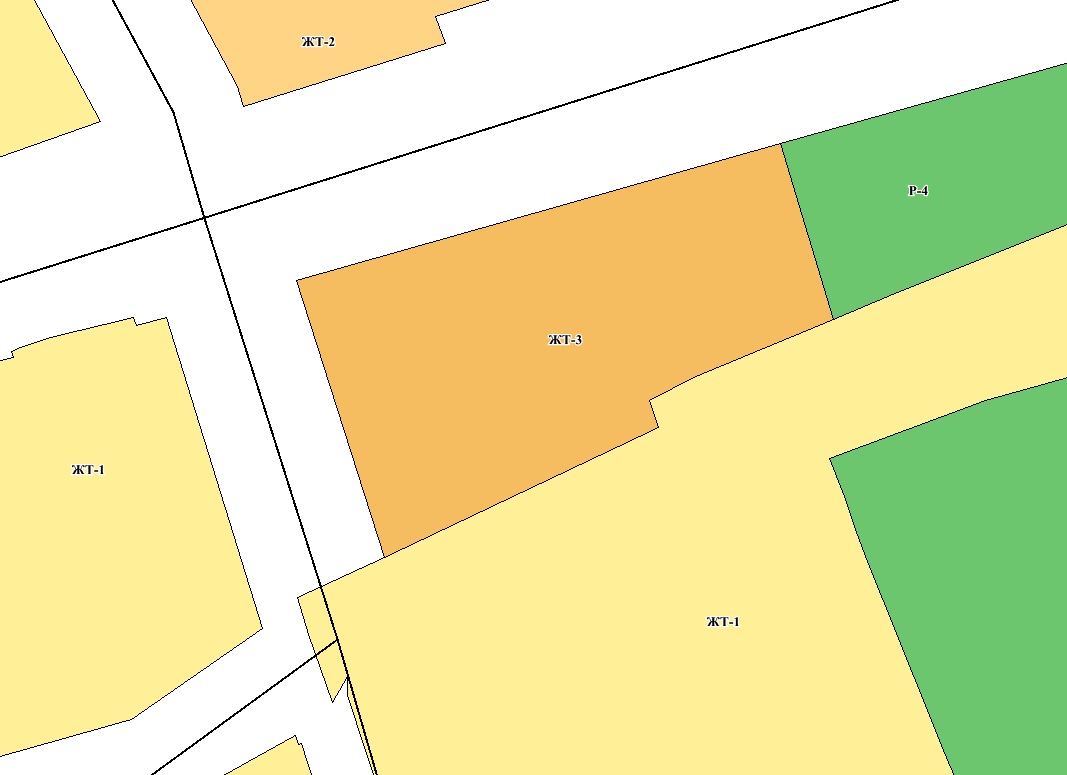 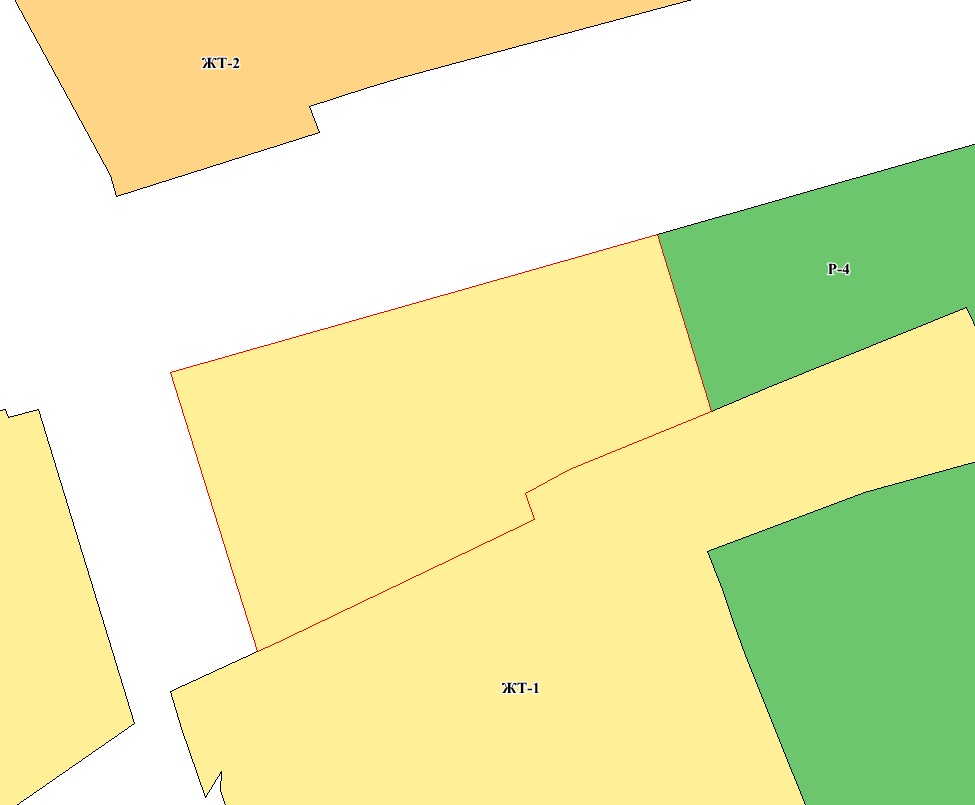 